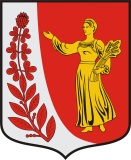     СОВЕТ ДЕПУТАТОВМУНИЦИПАЛЬНОГО ОБРАЗОВАНИЯ«ПУДОМЯГСКОЕ СЕЛЬСКОЕ ПОСЕЛЕНИЕ»ГАТЧИНСКОГО МУНИЦИПАЛЬНОГО РАЙОНА  	ЛЕНИНГРАДСКОЙ ОБЛАСТИР Е Ш Е Н И Е«21» октября 2022 г.                                                                                                               №166«О проекте бюджета муниципального образования «Пудомягское сельское поселение» Гатчинского муниципального района Ленинградской области на 2023 г. и плановый период 2024-2025 гг. и назначении публичных слушаний по проекту бюджета»Рассмотрев представленный администрацией Пудомягского сельского поселения проект Бюджета Пудомягского сельского поселения на 2023-2025 гг, в соответствии со ст.28 Федерального  Закона   от 06.10.2003 года №  131-ФЗ  «Об общих принципах организации местного самоуправления в Российской Федерации», Бюджетным Кодексом Российской  Федерации,  Уставом Пудомягского сельского поселения, положением «О бюджетном процессе Пудомягского сельского поселения», утвержденным Решением Совета депутатов Пудомягского сельского поселения от 30.05.2013  №238 (в ред. от 19.12.2013 №274, от 09.11.2017 №176, от 21.05.2020 г. №48), Совет депутатов Пудомягского сельского поселения                                                              РЕШИЛ:              1. Принять проект бюджета Пудомягского сельского поселения на 2023 г. и плановый период 2024-2025 гг. за основу (прилагается).              2. Назначить по проекту Бюджета Пудомягского сельского поселения на 2023 г. и плановый период 2024-2025 гг. публичные слушания на 11 ноября 2022 года в 17 часов по адресу: п. Лукаши в здании Администрации Пудомягского сельского поселения (Актовый зал).             3. Опубликовать настоящее решение, проект Бюджета Пудомягского сельского поселения на 2023 г. и плановый период 2024-2025 гг. и объявление о дате, времени и месте проведения Публичных слушаний в газете «Гатчинская правда».             4. Ответственность за организацию и проведение публичных слушаний возложить   на   главу   администрации   Пудомягского   сельского    поселения С.В. Якименко и начальника отдела бюджетного учета и отчетности О.Р. Мороз.              5. Контроль   над исполнением решения возложить на    бюджетную комиссию Совета депутатов Пудомягского сельского поселения.              6. Решение вступает в силу со дня принятия.Глава Пудомягского сельского поселения                                      Л.И. Буянова  ПроектСОВЕТ ДЕПУТАТОВМУНИЦИПАЛЬНОГО ОБРАЗОВАНИЯ«ПУДОМЯГСКОЕ СЕЛЬСКОЕ ПОСЕЛЕНИЕ»ГАТЧИНСКОГО МУНИЦИПАЛЬНОГО РАЙОНА  	ЛЕНИНГРАДСКОЙ ОБЛАСТИР Е Ш Е Н И ЕОт _________                                                                                                           №______О бюджете муниципального образования «Пудомягское сельское поселение» Гатчинского муниципального района Ленинградской области на 2023 г. и плановый период 2024-2025 гг.               В соответствии с Федеральным  Законом   от 06.10.2003 года №  131-ФЗ  «Об общих принципах организации местного самоуправления в Российской Федерации», Бюджетным Кодексом Российской  Федерации, положением «О бюджетном процессе Пудомягского сельского поселения», утвержденным Решением Совета депутатов Пудомягского сельского поселения от 30.05.2013  №238 (в ред. от 19.12.2013 №274, от 09.11.2017 №176, от 21.05.2020 г. №48), руководствуясь Уставом Пудомягского сельского поселения, Совет депутатов Пудомягского сельского поселения                                                              РЕШИЛ: Утвердить бюджет Пудомягского сельского поселения на 2023-2025 гг:Статья 1. Основные характеристики бюджета Пудомягского сельского поселения на 2023 г. и плановый период 2024-2025 гг.1. Утвердить основные характеристики бюджета Пудомягского сельского поселения   на 2023 г. и плановый период 2024-2025 гг:прогнозируемый общий объем доходов бюджета Пудомягского сельского поселения в 2023 году – 93 593,17 тысяч рублей; в 2024 году – 62 155,73 тысяч рублей, в 2025 году – 62 278,37 тысяч рублей;общий объем расходов бюджета Пудомягского сельского поселения: в 2023 году -  96 761,72 тысяч рублей; в 2024 году – 64 734,21 тысяч рублей, в том числе условно утвержденные расходы в сумме 1 554,31 тысяч рублей, в 2025 году – 65 253,14 тысяч рублей, в том числе условно утвержденные расходы в сумме 3 184,14 тысяч рублей;прогнозируемый дефицит бюджета Пудомягского сельского поселения в 2023 г – 3 168,55 тысяч рублей; в 2024 году – 2 578,48 тысяч рублей, в 2025 году – 2 974,77 тысяч рублей;2. Утвердить источники финансирования дефицита бюджета Пудомягского сельского поселения на 2023-2025 гг. согласно приложению 1.Статья 2. Доходы бюджета Пудомягского сельского поселения на 2023г. и плановый период 2024-2025 гг.1.  Утвердить в пределах общего объема доходов бюджета Пудомягского сельского поселения, установленного статьей 1 настоящего решения прогнозируемые поступления доходов на 2023 г. и плановый период 2024-2025 гг. согласно приложению 2.2. Утвердить в пределах общего объема бюджета Пудомягского сельского поселения, установленного статьей 1 настоящего решения  в бюджете Пудомягского сельского поселения объем межбюджетных трансфертов, получаемых из других бюджетов в 2023 г -  61 319,83 тысяч рублей; в 2024 году – 29 712,12 тысяч рублей, в 2025 году – 29 617,92 тысяч рублей; согласно приложению 3.Статья 3. Особенности администрирования доходов бюджетов Пудомягского сельского поселения в 2022 г. и плановый период 2023-2024 гг.Установить, что задолженность по отмененным федеральным налогам и сборам, местным налогам и сборам, поступающим в бюджет Пудомягского сельского поселения (в части сумм по расчетам до 01.01.2006 года и погашения задолженности прошлых лет) в 2022 г. и плановом периоде 2023-2024 гг. зачисляются в бюджет Пудомягского сельского поселения.Установить нормативы распределения доходов в бюджет Пудомягского сельского поселения, не утвержденные Бюджетным Кодексом РФ, федеральными законами РФ и законами Ленинградской области и муниципальными правовыми актами, согласно приложению №4.Статья 4.  Бюджетные ассигнования бюджета Пудомягского сельского поселения на 2022 г. и плановый период 2023-2024 гг. 1. Утвердить в пределах общего объема расходов, установленного статьей 1 настоящего решения распределение бюджетных ассигнований по разделам и подразделам, классификации расходов бюджета на 2023 г. и плановый период 2024-2025 гг. – согласно приложению 5;2. Утвердить распределение бюджетных ассигнований по разделам и подразделам, целевым статьям, видам расхода классификации расходов бюджета Пудомягского сельского поселения на 2023 г. и плановый период 2024-2025 гг. – согласно приложению 5.1;3.Утвердить ведомственную структуру расходов бюджета Пудомягского сельского поселения на 2023 г. и плановый период 2024-2025 гг. согласно приложению 6.4. Утвердить резервный фонд администрации Пудомягского сельского поселения на 2022 г. и плановый период 2023-2024 гг. в размере:в 2023 г. – 1 000,00 тысяч рублей;в 2024 г. – 1 000,00 тысяч рублей;в 2025 г. – 1 000,00 тысяч рублей.Предоставление и расходование указанных средств осуществляется в соответствии с Порядком, утверждаемым постановлением администрации Пудомягского сельского поселения в рамках непрограммных расходов бюджета;5. Утвердить общий объем бюджетных ассигнований дорожного фонда на 2023 г. и плановый период 2024-2025 гг.  в размере:в 2023 г. – 6 714,18 тысяч рублей;в 2024 г. – 10 410,00 тысяч рублей;в 2025 г. – 10 410,00 тысяч рублей.6.Утвердить распределение бюджетных ассигнований на реализацию муниципальной программы за счет средств бюджета Пудомягского сельского поселения на 2023 г. и плановый период 2024-2025 гг. согласно приложению 7.7. Утвердить перечень главных распорядителей и получателей средств бюджета Пудомягского сельского поселения на 2023 г. и плановый период 2024-2025 гг. согласно приложению №8.8. Полученные казенными учреждениями Пудомягского сельского поселения, являющимися получателями бюджетных средств, доходы  от оказания платных услуг, безвозмездных поступлений от физических и юридических лиц, в том числе добровольных пожертвований, средства от иной приносящей доходы деятельности в 2023 г. и плановый период 2024-2025гг. зачисляются в бюджет Пудомягского сельского поселения.9. Казенные учреждения Пудомягского сельского поселения, являющиеся получателями бюджетных средств Пудомягского сельского поселения, вправе использовать в 2023 г. и плановом периоде 2024-2025гг. полученные ими доходы от оказания платных услуг, безвозмездных поступлений от физических и юридических лиц, в том числе добровольных пожертвований, средства от иной приносящей доходы деятельности на финансовое обеспечение своей деятельности.10. Средства, полученные от оказания платных услуг, безвозмездных поступлений от физических и юридических лиц, в том числе добровольных пожертвований, средства от иной приносящей доходы деятельности, не могут направляться казенными учреждениями Пудомягского сельского поселения на создание других организаций, покупку ценных бумаг и размещаться на депозиты в кредитных организациях.11. Установить, что в соответствии с пунктом 8 статьи 217 Бюджетного кодекса Российской Федерации и Положением о бюджетном процессе в  муниципальном образовании Пудомягское сельское поселение Гатчинского муниципального района Ленинградской области утвержденным Советом депутатов Пудомягского сельского поселения от 19.12.2013 № 274 (с изменениями от 30.05.2013 № 238, от 09.11.2017 г. №176, от21.05.2020 №48), в ходе исполнения настоящего решения изменения в сводную бюджетную роспись на 2023 год вносятся  по следующим основаниям, связанным с особенностями исполнения бюджета Пудомягского сельского поселения, без внесения изменений в настоящее решение о бюджете:а) в случаях образования, переименования, реорганизации, ликвидации администрации Пудомягского сельского поселения, перераспределения ее полномочий в пределах общего объема средств, предусмотренных настоящим решением о бюджете на обеспечение ее деятельности;б) в случаях перераспределения бюджетных ассигнований между разделами, подразделами, целевыми статьями и видами расходов классификации расходов бюджетов на сумму, необходимую для выполнения условий софинансирования, установленных для получения субсидий, предоставляемых бюджету Пудомягского сельского поселения из областного бюджета, в пределах объема бюджетных ассигнований, предусмотренных главному распорядителю бюджетных средств бюджета Пудомягского сельского поселения по соответствующей муниципальной программе;в) в случаях перераспределения бюджетных ассигнований между разделами, подразделами, целевыми статьями и видами расходов классификации расходов бюджетов в случае создания (реорганизации) муниципального учреждения;г) в случаях распределения средств целевых межбюджетных трансфертов (и их остатков) из областного бюджета на осуществление отдельных целевых расходов на основании областного закона и (или) нормативных правовых актов Правительства Ленинградской области, а также заключенных соглашений;д) в случаях перераспределения бюджетных ассигнований между главными распорядителями бюджетных средств бюджета Пудомягского сельского поселения, разделами, подразделами, целевыми статьями, видами расходов классификации расходов бюджетов в пределах общего объема средств, предусмотренных настоящим решением для финансирования муниципальной программы Пудомягского сельского поселения, после внесения изменений в муниципальную программу;е) при внесении Министерством финансов Российской Федерации изменений в Указания о порядке применения бюджетной классификации Российской Федерации в части отражения расходов по кодам разделов, подразделов, целевых статей, видов расходов;ж) в случае необходимости уточнения кодов бюджетной классификации по расходам бюджета Пудомягского сельского поселения, финансовое обеспечение которых осуществляется за счет межбюджетных субсидий, субвенций и иных межбюджетных трансфертов, имеющих целевое назначение;з) в случаях перераспределения бюджетных ассигнований между разделами, подразделами, целевыми статьями, видами расходов  классификации расходов бюджетов в пределах общего объема бюджетных ассигнований, предусмотренных настоящим решением главному распорядителю бюджетных средств Пудомягского сельского поселения, на сумму денежных взысканий (штрафов) за нарушение условий договоров (соглашений) о предоставлении субсидий из областного бюджета Ленинградской области, подлежащую возврату в областной бюджет;и) в случаях перераспределения бюджетных ассигнований между разделами, подразделами, целевыми статьями и видами расходов классификации расходов бюджетов на сумму, необходимую для уплаты штрафов (в том числе административных), пеней (в том числе за несвоевременную уплату налогов и сборов), административных платежей, сборов на основании актов уполномоченных органов и должностных лиц по делам об административных правонарушениях, в пределах общего объема бюджетных ассигнований, предусмотренных главному распорядителю бюджетных средств Пудомягского сельского поселения в текущем финансовом году». к) установить, что получатели средств местного бюджета при заключении подлежащих оплате за счет средств бюджета муниципального образования «Пудомягское сельское поселение» муниципальных контрактов (договоров) на поставку товаров (работ, услуг) вправе предусматривать авансовые платежи в размере 100 процентов суммы муниципального контракта (договора) – по муниципальным контрактам (договорам) о предоставлении услуг связи, транспортных услуг, коммунальных услуг, услуг по содержанию имущества в части содержания помещений, зданий, дворов, иного имущества, в том числе уборка и вывоз снега, мусора, дезинфекция, дезинсекция, дератизация, газация складов, санитарно-гигиеническое обслуживание, об обезвреживании бытовых отходов, технического обслуживания имущества, услуг вневедомственной (в том числе пожарной) охраны, о подписке на печатные издания и  их приобретение, об обучении на курсах повышения квалификации, о приобретении авиа- и железнодорожных билетов, билетов для проезда городским и пригородным транспортом, о приобретении горюче-смазочных материалов, путевок на санаторно-курортное лечение, об оказании услуг по экспертизе проектно-сметной документации, услуг по борьбе с борщевиком, оказываемых органам местного самоуправления, но не более 100,0 тысяч рублей; в размере не более 30 процентов суммы договора – по остальным муниципальным контрактам (договорам).Статья 5. Особенности установления отдельных расходных обязательств и использования бюджетных ассигнований по обеспечению деятельности органов местного самоуправления Пудомягского сельского поселения и муниципальных учреждений Пудомягского сельского поселения.1. Утвердить общий объем ассигнований  на обеспечение деятельности Администрации Пудомягского сельского поселения   на 2023 год – 16 114,52 тысяч рублей; 2024 год – 16 424,52 тысяч рублей, на 2025 год – 16 820,52 тысяч рублей; на выплату пенсии за выслугу лет, назначаемой лицам, замещавшим муниципальные должности муниципальной службы 2023 год  в сумме 890,43 тысяч рублей, в 2024 году – 920,83 тысяч рублей, в 2025 году – 957,66 тысяч рублей.2.Установить, что для расчета должностных окладов (окладов, ставок заработной платы) работников муниципальных учреждений, финансируемых из местного бюджета за календарный месяц или за выполнение установленной нормы труда, применяется расчетная величина:с 01 января 2023 года в размере 10 755,00 рублей 00 копеек;с 01 сентября 2023 года в размере 11 725,00 рублей 00 копеек;Утвердить размер индексации должностных окладов главе администрации Пудомягского сельского поселения, муниципальным служащим Пудомягского сельского поселения и работникам, назначенным на должности, не отнесенные к должностям муниципальной службы, и размер индексации ежемесячных надбавок к должностному окладу в соответствии с присвоенным классным чином муниципального служащего, в 1,09 раза с 1 сентября 2023 года;Установить, что для оплаты труда рабочих по благоустройству населенных пунктов подростковых трудовых бригад применяется оклад с 1 января 2023 года в размере 16 242 руб., с 1 сентября 2023 года в размере 17 385 руб.; для оплаты труда бригадиров подростковых трудовых бригад применяется оклад с 1 января 2023 года в размере 21 115,00 руб., с 1 сентября 2023 года в размере 22 600,00 руб.»Утвердить размер индексации пенсии за выслугу лет муниципальным служащим и доплаты к пенсии лицам, замещавшим выборные муниципальные должности в муниципальном образовании Пудомягского сельского поселения Гатчинского муниципального района Ленинградской области в 1,09 раза с 1 сентября 2023 года.                   Статья 6. Межбюджетные трансферты из бюджета Пудомягского сельского поселения   в   бюджет Гатчинского муниципального района.1.Утвердить в бюджете Пудомягского сельского поселения расходы на осуществление части полномочий, передаваемых из бюджета Пудомягского сельского поселения в бюджет Гатчинского муниципального района на 2023 г. в сумме 614,02 тысяч рублей, на плановый период 2024-2025 гг. в сумме 0,00 тысяч рублей согласно приложению 9.Статья 7.  Муниципальный внутренний долг Пудомягского сельского поселения. Предоставление муниципальных гарантий Пудомягского сельского поселения.1.	Установить предельный объем муниципального долга Пудомягского сельского поселения:                 на 2023 год  в сумме 0,00 тысяч  рублей;                 на 2024 год  в сумме 0,00 тысяч  рублей;                 на 2025 год  в сумме 0,00 тысяч  рублей;2.	Установить верхний предел муниципального внутреннего долга Пудомягского сельского поселения:	            на 1 января 2023 года  в сумме 0,00 тысяч  рублей;                на 1 января 2024 года  в сумме 0,00 тысяч  рублей;                на 1 января 2025 года  в сумме 0,00 тысяч  рублей;3.	Установить, что муниципальный внутренний долг Пудомягского сельского поселения на 1 января 2023 года отсутствует;4.	Предоставление в 2023-2025 годах муниципальных гарантий и поручительств Пудомягского сельского поселения не предусматривается.5.	Утвердить Программу муниципальных внутренних заимствований Пудомягского сельского поселения 2023 год и плановый период 2024 и 2025 годов согласно приложению 10 к настоящему решению.6.	Утвердить Программу муниципальных гарантий Пудомягского сельского поселения 2023 год и плановый период 2024 и 2025 годов согласно приложению 11 к настоящему решению.Статья 8. Особенности исполнения бюджета Пудомягского сельского поселения.1.Установить, что к приоритетным расходам бюджета Пудомягского сельского поселения относятся:- расходы, осуществляемые во исполнение публичных нормативных обязательств;- расходы, направленные на реализацию приоритетных направлений государственной политики в сфере культуры. В случае уменьшения объема поступлений доходов в бюджет Пудомягского сельского поселения в процессе исполнения бюджета по сравнению с утвержденным настоящим Решением, финансирование приоритетных расходов осуществляется в полном объеме, а расходы, не отнесенные настоящей статьей к приоритетным, осуществляются в пределах фактически полученных доходов.Статья 9. Вступление в силу настоящего Решения.  Настоящее Решение вступает в силу с 01 января 2023 года и подлежит официальному опубликованию в газете «Гатчинская правда» и на официальном сайте Пудомягского сельского поселения.Приложения:Приложение 1. Источники финансирования дефицита бюджета Пудомягского сельского поселения на 2023 г. и плановый период 2024-2025 гг.;Приложение 2. Прогнозируемые поступления доходов в бюджет Пудомягского сельского поселения на 2023 г. и плановый период 2024-2025 гг;Приложение 3. Межбюджетные трансферты, получаемые из других бюджетов на 2023 г. и плановый период 2024-2025 гг;Приложение 4. Нормативы распределения доходов в местный бюджет, не утвержденные Бюджетным кодексом РФ, федеральными Законами РФ и Законами субъектов РФ на на 2023 г. и плановый период 2024-2025 гг.; Приложение 5. Распределение бюджетных ассигнований по разделам и подразделам, классификации расходов бюджета Пудомягского сельского поселения на 2023 г. и плановый период 2024-2025 гг;Приложение 5.1 Распределение бюджетных ассигнований по разделам и подразделам, целевым статьям, видам расходов классификации расходов бюджета Пудомягского сельского поселения на 2023 г. и плановый период 2024-2025 гг;Приложение 6. Ведомственная структура расходов бюджета Пудомягского сельского поселения на 2022 г. и плановый период 2023-2024 гг.;Приложение 7. Распределение бюджетных ассигнований на реализацию муниципальной программы на 2023 г. и плановый период 2024-2025 гг.;Приложение 8. Перечень главных распорядителей и получателей средств местного бюджета Пудомягского сельского поселения на 2023 г. и плановый период 2024-2025 гг.;Приложение 9. Межбюджетные трансферты бюджету Гатчинского МР на осуществление части полномочий по решению вопросов местного значения в соответствии с заключенными соглашениями на 2023- 2025 гг.;Приложение 10. Муниципальный внутренний долг Пудомягского сельского поселения. Предоставление муниципальных гарантий Пудомягского сельского поселения;Приложение 11. Программа муниципальных гарантий Пудомягского сельского поселения 2023 год и плановый период 2024 и 2025 годов.Глава Пудомягского сельского поселения                                              Л.И. Буянова                 Приложение   1							к решению Совета депутатов							Пудомягского сельского поселения							От 21.10.2022 №166Источники   финансирования   дефицита бюджета Пудомягского сельского поселенияна 2023 годИсточники   финансирования   дефицита бюджета Пудомягского сельского поселенияна 2024-2025 годы                                                                                                                      Приложение   №4                                                                                        к решению совета депутатов Пудомягское сельское поселение                                                                              От 21.10.2022 №166Нормативы распределения доходов в местный бюджет, не утвержденные Бюджетным Кодексом РФ, федеральными Законами РФ и Законами субъектов РФ на 2023 год и плановый период 2024-2025 гг.                              Приложение 5.1		       К решению Совета депутатов		         Пудомягского сельского поселения		От 21.10.2022 №166		КодНаименованиеСумма (тыс. рублей)000 01 05 00 00 00 0000 000Изменение остатков средств на счетах бюджета-3 168,55000 01 05 02 01 10 0000 510000 01 05 02 01 10 0000 610Увеличение прочих остатков денежных средств бюджетов сельских поселенийУменьшение прочих остатков денежных средств бюджетов сельских поселений-3 168,55КодНаименованиеСумма (тыс. рублей)Сумма (тыс. рублей)000 01 05 00 00 00 0000 000Изменение остатков средств на счетах бюджета2024 г.2025 г.000 01 05 02 01 10 0000 510000 01 05 02 01 10 0000 610Увеличение прочих остатков денежных средств бюджетов сельских поселенийУменьшение прочих остатков денежных средств бюджетов сельских поселений-2 578,48-2 974,77Приложение  2Приложение  2Приложение  2Приложение  2к Решению Совета депутатовк Решению Совета депутатовк Решению Совета депутатовк Решению Совета депутатовПудомягского сельского поселенияПудомягского сельского поселенияПудомягского сельского поселенияПудомягского сельского поселенияОт 21.10.2022 №166От 21.10.2022 №166От 21.10.2022 №166От 21.10.2022 №166Прогнозируемые доходы бюджета Пудомягского сельского поселения на  2023-2025 гг.Прогнозируемые доходы бюджета Пудомягского сельского поселения на  2023-2025 гг.Прогнозируемые доходы бюджета Пудомягского сельского поселения на  2023-2025 гг.Прогнозируемые доходы бюджета Пудомягского сельского поселения на  2023-2025 гг.Прогнозируемые доходы бюджета Пудомягского сельского поселения на  2023-2025 гг.Прогнозируемые доходы бюджета Пудомягского сельского поселения на  2023-2025 гг.Прогнозируемые доходы бюджета Пудомягского сельского поселения на  2023-2025 гг.Прогнозируемые доходы бюджета Пудомягского сельского поселения на  2023-2025 гг.Прогнозируемые доходы бюджета Пудомягского сельского поселения на  2023-2025 гг.Прогнозируемые доходы бюджета Пудомягского сельского поселения на  2023-2025 гг.Прогнозируемые доходы бюджета Пудомягского сельского поселения на  2023-2025 гг.Прогнозируемые доходы бюджета Пудомягского сельского поселения на  2023-2025 гг.Прогнозируемые доходы бюджета Пудомягского сельского поселения на  2023-2025 гг.Прогнозируемые доходы бюджета Пудомягского сельского поселения на  2023-2025 гг.Прогнозируемые доходы бюджета Пудомягского сельского поселения на  2023-2025 гг.Прогнозируемые доходы бюджета Пудомягского сельского поселения на  2023-2025 гг.Прогнозируемые доходы бюджета Пудомягского сельского поселения на  2023-2025 гг.Прогнозируемые доходы бюджета Пудомягского сельского поселения на  2023-2025 гг.Прогнозируемые доходы бюджета Пудомягского сельского поселения на  2023-2025 гг.Прогнозируемые доходы бюджета Пудомягского сельского поселения на  2023-2025 гг.Прогнозируемые доходы бюджета Пудомягского сельского поселения на  2023-2025 гг.Прогнозируемые доходы бюджета Пудомягского сельского поселения на  2023-2025 гг.Прогнозируемые доходы бюджета Пудомягского сельского поселения на  2023-2025 гг.Прогнозируемые доходы бюджета Пудомягского сельского поселения на  2023-2025 гг.Прогнозируемые доходы бюджета Пудомягского сельского поселения на  2023-2025 гг.Прогнозируемые доходы бюджета Пудомягского сельского поселения на  2023-2025 гг.Код дохода по КДКод дохода по КДНаименование показателяНаименование показателяБюджет Пудомягского сельского поселения на плановый 2023 годКод целиКод целиБюджет Пудомягского сельского поселения на плановый 2024 годБюджет Пудомягского сельского поселения на плановый 2024 годБюджет Пудомягского сельского поселения на плановый 2025 годБюджет Пудомягского сельского поселения на плановый 2025 годБюджет Пудомягского сельского поселения на плановый 2025 годБюджет Пудомягского сельского поселения на плановый 2025 годНАЛОГОВЫЕ И НЕНАЛОГОВЫЕ ДОХОДЫНАЛОГОВЫЕ И НЕНАЛОГОВЫЕ ДОХОДЫ32 273,3432 443,6132 443,6132 660,4532 660,4532 660,4532 660,45налоговые доходы налоговые доходы 31 235,6231 405,8931 405,8931 622,7331 622,7331 622,7331 622,73182 1 01 02000 01 0000 110182 1 01 02000 01 0000 110Налог на доходы физических лицНалог на доходы физических лиц3 745,503 895,013 895,014 050,814 050,814 050,814 050,81182 1 01 02010 01 1000 110182 1 01 02010 01 1000 110Налог на доходы физических лиц с доходов, источником которых является налоговый агент, за исключением доходов, в отношении которых исчисление и уплата налога осуществляются в соответствии со статьями 227, 227.1 и 228 Налогового кодекса Российской ФедерацииНалог на доходы физических лиц с доходов, источником которых является налоговый агент, за исключением доходов, в отношении которых исчисление и уплата налога осуществляются в соответствии со статьями 227, 227.1 и 228 Налогового кодекса Российской Федерации3 745,503 895,013 895,014 050,814 050,814 050,814 050,81100 1 03 02000 01 0000 110100 1 03 02000 01 0000 110Акцизы по подакцизным товарам (продукции), производимым на территории Российской ФедерацииАкцизы по подакцизным товарам (продукции), производимым на территории Российской Федерации3 612,023 622,853 622,853 673,573 673,573 673,573 673,571 03 02231 01 0000 1101 03 02231 01 0000 110Доходы от уплаты акцизов на дизельное топливо, подлежащие распределению между бюджетами субъектов Российской Федерации и местными бюджетами с учетом установленных дифференцированных нормативов отчислений в местные бюджетыДоходы от уплаты акцизов на дизельное топливо, подлежащие распределению между бюджетами субъектов Российской Федерации и местными бюджетами с учетом установленных дифференцированных нормативов отчислений в местные бюджеты1 775,341 780,671 780,671 805,601 805,601 805,601 805,601 03 02251 01 0000 1101 03 02251 01 0000 110Доходы от уплаты акцизов на автомобильный бензин, подлежащие распределению между бюджетами субъектов Российской Федерации и местными бюджетами с учетом установленных дифференцированных нормативов отчислений в местные бюджетыДоходы от уплаты акцизов на автомобильный бензин, подлежащие распределению между бюджетами субъектов Российской Федерации и местными бюджетами с учетом установленных дифференцированных нормативов отчислений в местные бюджеты1 836,681 842,191 842,191 867,981 867,981 867,981 867,98182 1 05 03000 01 1000 110182 1 05 03000 01 1000 110Единый сельскохозяйственный налогЕдиный сельскохозяйственный налог248,10258,02258,02268,35268,35268,35268,35182 1 05 03010 01 1000 110182 1 05 03010 01 1000 110Единый сельскохозяйственный налогЕдиный сельскохозяйственный налог248,10258,02258,02268,35268,35268,35268,35182 1 06 01000 00 0000 110182 1 06 01000 00 0000 110Налог на имущество физических лицНалог на имущество физических лиц2 025,002 025,002 025,002 025,002 025,002 025,002 025,00182 1 06 01030 10 1000 110182 1 06 01030 10 1000 110Налог на имущество физических лиц, взимаемый по ставкам, применяемым к объектам налогообложения, расположенным в границах сельских поселенийНалог на имущество физических лиц, взимаемый по ставкам, применяемым к объектам налогообложения, расположенным в границах сельских поселений2 025,002 025,002 025,002 025,002 025,002 025,002 025,00182 1 06 06000 00 0000 110182 1 06 06000 00 0000 110Земельный налогЗемельный налог21 605,0021 605,0021 605,0021 605,0021 605,0021 605,0021 605,00182 1 06 06030 00 0000 110182 1 06 06030 00 0000 110Земельный налог с организаций Земельный налог с организаций 15 000,0015 000,0015 000,0015 000,0015 000,0015 000,0015 000,00182 1 06 06033 10 1000 110182 1 06 06033 10 1000 110Земельный налог с организаций, обладающих земельным участком, расположенным в границах сельских  поселенийЗемельный налог с организаций, обладающих земельным участком, расположенным в границах сельских  поселений15 000,0015 000,0015 000,0015 000,0015 000,0015 000,0015 000,00182 1 06 06040 00 0000 110182 1 06 06040 00 0000 110Земельный налог с физических лицЗемельный налог с физических лиц6 605,006 605,006 605,006 605,006 605,006 605,006 605,00182 1 06 06043 10 1000 110182 1 06 06043 10 1000 110Земельный налог с физических лиц, обладающих земельным участком, расположенным в границах сельских поселенийЗемельный налог с физических лиц, обладающих земельным участком, расположенным в границах сельских поселений6 605,006 605,006 605,006 605,006 605,006 605,006 605,00неналоговые доходыненалоговые доходы1 037,731 037,731 037,731 037,731 037,731 037,731 037,73611 1 11 00000 00 0000 000611 1 11 00000 00 0000 000ДОХОДЫ ОТ ИСПОЛЬЗОВАНИЯ ИМУЩЕСТВА, НАХОДЯЩЕГОСЯ В ГОСУДАРСТВЕННОЙ И МУНИЦИПАЛЬНОЙ СОБСТВЕННОСТИДОХОДЫ ОТ ИСПОЛЬЗОВАНИЯ ИМУЩЕСТВА, НАХОДЯЩЕГОСЯ В ГОСУДАРСТВЕННОЙ И МУНИЦИПАЛЬНОЙ СОБСТВЕННОСТИ1 037,731 037,731 037,731 037,731 037,731 037,731 037,73611 1 11 05035 10 0000 120611 1 11 05035 10 0000 120Доходы от сдачи в аренду имущества, находящегося в оперативном управлении органов управления сельских поселений и созданных ими учреждений (за исключением имущества муниципальных бюджетных и автономных учреждений)Доходы от сдачи в аренду имущества, находящегося в оперативном управлении органов управления сельских поселений и созданных ими учреждений (за исключением имущества муниципальных бюджетных и автономных учреждений)139,50139,50139,50139,50139,50139,50139,50611 1 11 09045 10 0111 120611 1 11 09045 10 0111 120Прочие поступления от использования имущества, находящегося в собственности сельских поселений (за исключением имущества муниципальных бюджетных и автономных учреждений, а также имущества муниципальных унитарных предприятий, в том числе казенных)Прочие поступления от использования имущества, находящегося в собственности сельских поселений (за исключением имущества муниципальных бюджетных и автономных учреждений, а также имущества муниципальных унитарных предприятий, в том числе казенных)898,23898,23898,23898,23898,23898,23898,23611 2 00 00000 00 0000 000611 2 00 00000 00 0000 000БЕЗВОЗМЕЗДНЫЕ ПОСТУПЛЕНИЯБЕЗВОЗМЕЗДНЫЕ ПОСТУПЛЕНИЯ61 319,8329 712,1229 712,1229 617,9229 617,9229 617,9229 617,92611 2 02 00000 00 0000 000611 2 02 00000 00 0000 000БЕЗВОЗМЕЗДНЫЕ ПОСТУПЛЕНИЯ ОТ ДРУГИХ БЮДЖЕТОВ БЮДЖЕТНОЙ СИСТЕМЫ РОССИЙСКОЙ ФЕДЕРАЦИИБЕЗВОЗМЕЗДНЫЕ ПОСТУПЛЕНИЯ ОТ ДРУГИХ БЮДЖЕТОВ БЮДЖЕТНОЙ СИСТЕМЫ РОССИЙСКОЙ ФЕДЕРАЦИИ61 319,8329 712,1229 712,1229 617,9229 617,9229 617,9229 617,92611 2 02 16001 10 0000 150611 2 02 16001 10 0000 150Дотации бюджетам сельских поселений на выравнивание бюджетной обеспеченностиДотации бюджетам сельских поселений на выравнивание бюджетной обеспеченности26 224,2027 150,4027 150,4028 046,9028 046,9028 046,9028 046,90611 2 02 2000  10 0000 150611 2 02 2000  10 0000 150Субсидии бюджетной системы Российской Федерации (межбюджетные субсидии)Субсидии бюджетной системы Российской Федерации (межбюджетные субсидии)34 792,512 248,302 248,301 567,501 567,501 567,501 567,50611 2 02 29999 10 0000 150611 2 02 29999 10 0000 150Прочие субсидии бюджетам поселенийПрочие субсидии бюджетам поселений1 567,50102210221 567,501 567,501 567,501 567,501 567,501 567,50611 2 02 29999 10 0000 150611 2 02 29999 10 0000 150Прочие субсидии бюджетам поселенийПрочие субсидии бюджетам поселений621,6010551055680,80680,800,000,000,000,00611 2 02 29999 10 0000 150611 2 02 29999 10 0000 150Прочие субсидии бюджетам поселенийПрочие субсидии бюджетам поселений1 850,00108910890,000,000,000,000,000,00611 2 02 29999 10 0000 150611 2 02 29999 10 0000 150Прочие субсидии бюджетам поселенийПрочие субсидии бюджетам поселений1 050,40107710770,000,000,000,000,000,00611 2 02 29999 10 0000 150611 2 02 29999 10 0000 150Прочие субсидии бюджетам поселенийПрочие субсидии бюджетам поселений913,80108310830,000,000,000,000,000,00611 2 02 20299 10 0000 150611 2 02 20299 10 0000 150Субсидии бюджетам сельских поселений на обеспечение мероприятий по переселению граждан из аварийного жилищного фонда за счет средств, поступивших от государственной корпорации -Фонда содействия реформированию жилищно-коммунального хозяйства Субсидии бюджетам сельских поселений на обеспечение мероприятий по переселению граждан из аварийного жилищного фонда за счет средств, поступивших от государственной корпорации -Фонда содействия реформированию жилищно-коммунального хозяйства 28 789,20767202620260,000,000,000,000,000,00611 2 02 30000 00 0000 150611 2 02 30000 00 0000 150Субвенции бюджетам субъектов Российской Федерации и муниципальных образований Субвенции бюджетам субъектов Российской Федерации и муниципальных образований 303,12313,42313,423,523,523,523,52611 2 02 30024 10 0000 150611 2 02 30024 10 0000 150Субвенции бюджетам сельских поселений на осуществление полномочий в сфере административных правонарушенийСубвенции бюджетам сельских поселений на осуществление полномочий в сфере административных правонарушений3,52303830383,523,523,523,523,523,526112 02 35118 10 0000 1506112 02 35118 10 0000 150Субвенции бюджетам сельских поселений на осуществление первичного воинского учета на территориях, где отсутствуют военные комиссариатыСубвенции бюджетам сельских поселений на осуществление первичного воинского учета на территориях, где отсутствуют военные комиссариаты299,6020-51180-00000-0000020-51180-00000-00000309,90309,900,000,000,000,00611 2 02 40000 00 0000 150611 2 02 40000 00 0000 150Иные межбюджетные трансфертыИные межбюджетные трансферты0,000,000,000,000,000,000,00611 2 02 49999 10 0000 150611 2 02 49999 10 0000 150Прочие межбюджетные трансферты, передаваемые бюджетам сельских поселенийПрочие межбюджетные трансферты, передаваемые бюджетам сельских поселений0,000,000,000,000,000,000,00Доходы бюджета - ВсегоДоходы бюджета - Всего93 593,1762 155,7362 155,7362 278,3762 278,3762 278,3762 278,37Приложение   3Приложение   3Приложение   3Приложение   3Приложение   3к Решению Совета депутатовк Решению Совета депутатовк Решению Совета депутатовк Решению Совета депутатовк Решению Совета депутатовПудомягского сельского поселенияПудомягского сельского поселенияПудомягского сельского поселенияПудомягского сельского поселенияПудомягского сельского поселенияОт 21.10.2022 №166От 21.10.2022 №166От 21.10.2022 №166От 21.10.2022 №166От 21.10.2022 №166Межбюджетные трансферты,Межбюджетные трансферты,Межбюджетные трансферты,Межбюджетные трансферты,Межбюджетные трансферты,Межбюджетные трансферты,Межбюджетные трансферты,Межбюджетные трансферты,Межбюджетные трансферты,Межбюджетные трансферты,получаемые из других бюджетов в 2022 году и плановый период 2023-2024 годовполучаемые из других бюджетов в 2022 году и плановый период 2023-2024 годовполучаемые из других бюджетов в 2022 году и плановый период 2023-2024 годовполучаемые из других бюджетов в 2022 году и плановый период 2023-2024 годовполучаемые из других бюджетов в 2022 году и плановый период 2023-2024 годовполучаемые из других бюджетов в 2022 году и плановый период 2023-2024 годовполучаемые из других бюджетов в 2022 году и плановый период 2023-2024 годовполучаемые из других бюджетов в 2022 году и плановый период 2023-2024 годовполучаемые из других бюджетов в 2022 году и плановый период 2023-2024 годовполучаемые из других бюджетов в 2022 году и плановый период 2023-2024 годовполучаемые из других бюджетов в 2022 году и плановый период 2023-2024 годовполучаемые из других бюджетов в 2022 году и плановый период 2023-2024 годовполучаемые из других бюджетов в 2022 году и плановый период 2023-2024 годовполучаемые из других бюджетов в 2022 году и плановый период 2023-2024 годовполучаемые из других бюджетов в 2022 году и плановый период 2023-2024 годовполучаемые из других бюджетов в 2022 году и плановый период 2023-2024 годовполучаемые из других бюджетов в 2022 году и плановый период 2023-2024 годовполучаемые из других бюджетов в 2022 году и плановый период 2023-2024 годовполучаемые из других бюджетов в 2022 году и плановый период 2023-2024 годовполучаемые из других бюджетов в 2022 году и плановый период 2023-2024 годовКод бюджетной классификацииКод бюджетной классификацииИсточники доходовИсточники доходовИсточники доходовСуммаСуммаСуммаСуммаСуммаКод бюджетной классификацииКод бюджетной классификацииИсточники доходовИсточники доходовИсточники доходов(тысяч рублей)              2023 год(тысяч рублей)              2023 год(тысяч рублей)       2024 год(тысяч рублей)       2024 год(тысяч рублей)    2025 год11222334452 02 15001 10 0000 1502 02 15001 10 0000 150Дотации из Фонда финансовой поддержки Гатчинского муниципального района Дотации из Фонда финансовой поддержки Гатчинского муниципального района Дотации из Фонда финансовой поддержки Гатчинского муниципального района 26 224,2026 224,2027 150,4027 150,4028 046,902 02 15001 10 0000 1502 02 15001 10 0000 150В.т.ч. дотации из Фонда финансовой поддержки Ленинградской области В.т.ч. дотации из Фонда финансовой поддержки Ленинградской области В.т.ч. дотации из Фонда финансовой поддержки Ленинградской области 26 224,2026 224,2027 150,4027 150,4028 046,902 02 29999 10 0000 1502 02 29999 10 0000 150Прочие субсидии поселениямПрочие субсидии поселениямПрочие субсидии поселениям34 792,5134 792,512 248,302 248,301 567,502 02 20299 10 0000 1502 02 20299 10 0000 150Субсидии бюджетам сельских поселений на обеспечение мероприятий по переселению граждан из аварийного жилищного фонда за счет средств, поступивших от государственной корпорации -Фонда содействия реформированию жилищно-коммунального хозяйства Субсидии бюджетам сельских поселений на обеспечение мероприятий по переселению граждан из аварийного жилищного фонда за счет средств, поступивших от государственной корпорации -Фонда содействия реформированию жилищно-коммунального хозяйства Субсидии бюджетам сельских поселений на обеспечение мероприятий по переселению граждан из аварийного жилищного фонда за счет средств, поступивших от государственной корпорации -Фонда содействия реформированию жилищно-коммунального хозяйства 28 789,2128 789,210,000,000,002 02 30024 10 0000 1502 02 30024 10 0000 150Субвенции бюджетам поселений на осуществление полномочий в сфере административных правоотношенийСубвенции бюджетам поселений на осуществление полномочий в сфере административных правоотношенийСубвенции бюджетам поселений на осуществление полномочий в сфере административных правоотношений3,523,523,523,523,522 02 35118 10 0000 1502 02 35118 10 0000 150Субвенции бюджетам сельских поселений на осуществление первичного воинского учета на территориях, где отсутствуют военные комиссариатыСубвенции бюджетам сельских поселений на осуществление первичного воинского учета на территориях, где отсутствуют военные комиссариатыСубвенции бюджетам сельских поселений на осуществление первичного воинского учета на территориях, где отсутствуют военные комиссариаты299,60299,60309,90309,900,002 02 49999 10 0000 1502 02 49999 10 0000 150Прочие межбюджетные трансферты, передаваемые бюджетам сельских поселенийПрочие межбюджетные трансферты, передаваемые бюджетам сельских поселенийПрочие межбюджетные трансферты, передаваемые бюджетам сельских поселений0,000,000,000,000,00ИТОГОИТОГОИТОГО61 319,8361 319,8329 712,1229 712,1229 617,92Наименование вида доходаНормативы (процент) распределения отчислений в местный бюджетЗемельный налог (по обязательствам, возникшим до 1 января 2006 года) мобилизуемый на территориях поселений100Прочие доходы от оказания платных услуг (работ) получателями средств бюджетов поселений100Прочие доходы от компенсации затрат бюджетов поселений100Невыясненные поступления, зачисляемые в бюджеты поселений100Прочие неналоговые доходы бюджетов поселений100Прочие поступления от денежных взысканий (штрафов) и иных сумм в возмещение ущерба, зачисляемые в бюджеты поселений100Приложение 5Приложение 5к Решению Совета депутатов к Решению Совета депутатов к Решению Совета депутатов к Решению Совета депутатов к Решению Совета депутатов Пудомягского сельского поселенияПудомягского сельского поселенияПудомягского сельского поселенияПудомягского сельского поселенияПудомягского сельского поселенияОт 21.10.2022 №166От 21.10.2022 №166От 21.10.2022 №166Распределение бюджетных ассигнований по разделам и подразделам, классификации расходов бюджета Пудомягского сельского поселения  на 2023 год и плановый период 2024-2025 годов                    Распределение бюджетных ассигнований по разделам и подразделам, классификации расходов бюджета Пудомягского сельского поселения  на 2023 год и плановый период 2024-2025 годов                    Распределение бюджетных ассигнований по разделам и подразделам, классификации расходов бюджета Пудомягского сельского поселения  на 2023 год и плановый период 2024-2025 годов                    Распределение бюджетных ассигнований по разделам и подразделам, классификации расходов бюджета Пудомягского сельского поселения  на 2023 год и плановый период 2024-2025 годов                    Распределение бюджетных ассигнований по разделам и подразделам, классификации расходов бюджета Пудомягского сельского поселения  на 2023 год и плановый период 2024-2025 годов                    Распределение бюджетных ассигнований по разделам и подразделам, классификации расходов бюджета Пудомягского сельского поселения  на 2023 год и плановый период 2024-2025 годов                    Распределение бюджетных ассигнований по разделам и подразделам, классификации расходов бюджета Пудомягского сельского поселения  на 2023 год и плановый период 2024-2025 годов                    Наименование показателяКод разделаКод раздела2023 г. Сумма (тыс.руб.)2024 г. Сумма (тыс.руб.)2025 г.Сумма (тыс.руб.)2025 г.Сумма (тыс.руб.)Наименование показателяКод разделаКод раздела2023 г. Сумма (тыс.руб.)2024 г. Сумма (тыс.руб.)2025 г.Сумма (тыс.руб.)2025 г.Сумма (тыс.руб.)Наименование показателяКод разделаКод раздела2023 г. Сумма (тыс.руб.)2024 г. Сумма (тыс.руб.)2025 г.Сумма (тыс.руб.)2025 г.Сумма (тыс.руб.)Общегосударственные вопросы010017 762,8217 974,5218 420,5218 420,52Функционирование местных администраций010416 114,5216 424,5216 820,5216 820,52Иные межбюджетные трансферты0106248,300,000,000,00Резервные фонды органов местного самоуправления01111 000,001 000,001 000,001 000,00Другие общегосударственные вопросы0113400,00550,00600,00600,00Национальная оборона0200299,60309,900,000,00Осуществление первичного воинского учета на территориях, где отсутствуют военные комиссариаты0203299,60309,900,000,00Национальная безопасность и правоохранительная деятельность0300500,00700,00700,00700,00Обеспечение пожарной безопасности0314500,00700,00700,00700,00Национальная экономика04007 219,1810 715,0010 715,0010 715,00Дорожное хозяйство04096 714,1810 410,0010 410,0010 410,00Другие вопросы в области национальной экономики0412505,00305,00305,00305,00Жилищно-коммунальное хозяйство050057 419,9620 171,6518 827,8518 827,85Жилищное хозяйство050130 867,951 488,521 492,851 492,85Коммунальное хозяйство0502156,3035,0035,0035,00Благоустройство050326 395,7018 648,1317 300,0017 300,00Образование0700590,60300,00400,00400,00Молодежная политика и оздоровление детей0707590,60300,00400,00400,00Культура, кинематография, средства массовой информации080011 089,1410 988,0011 048,0011 048,00Культура 080111 089,1410 988,0011 048,0011 048,00Социальная политика 1000890,43920,83957,66957,66Социальная поддержка отдельных категорий граждан1001890,43920,83957,66957,66Здравоохранение, физическая культура и спорт1100990,001 100,001 000,001 000,00Физическая культура и спорт1102990,001 100,001 000,001 000,00ВСЕГО РАСХОДОВ96 761,7263 179,9062 069,0362 069,03Распределение бюджетных ассигнований по разделам и подразделам, целевым статьям, видам расходов классификации расходов бюджета Пудомягского сельского поселения на 2023 год и плановый период 2024-2025 ггРаспределение бюджетных ассигнований по разделам и подразделам, целевым статьям, видам расходов классификации расходов бюджета Пудомягского сельского поселения на 2023 год и плановый период 2024-2025 ггРаспределение бюджетных ассигнований по разделам и подразделам, целевым статьям, видам расходов классификации расходов бюджета Пудомягского сельского поселения на 2023 год и плановый период 2024-2025 ггРаспределение бюджетных ассигнований по разделам и подразделам, целевым статьям, видам расходов классификации расходов бюджета Пудомягского сельского поселения на 2023 год и плановый период 2024-2025 ггРаспределение бюджетных ассигнований по разделам и подразделам, целевым статьям, видам расходов классификации расходов бюджета Пудомягского сельского поселения на 2023 год и плановый период 2024-2025 ггРаспределение бюджетных ассигнований по разделам и подразделам, целевым статьям, видам расходов классификации расходов бюджета Пудомягского сельского поселения на 2023 год и плановый период 2024-2025 ггРаспределение бюджетных ассигнований по разделам и подразделам, целевым статьям, видам расходов классификации расходов бюджета Пудомягского сельского поселения на 2023 год и плановый период 2024-2025 ггРаспределение бюджетных ассигнований по разделам и подразделам, целевым статьям, видам расходов классификации расходов бюджета Пудомягского сельского поселения на 2023 год и плановый период 2024-2025 ггРаспределение бюджетных ассигнований по разделам и подразделам, целевым статьям, видам расходов классификации расходов бюджета Пудомягского сельского поселения на 2023 год и плановый период 2024-2025 ггРаспределение бюджетных ассигнований по разделам и подразделам, целевым статьям, видам расходов классификации расходов бюджета Пудомягского сельского поселения на 2023 год и плановый период 2024-2025 ггРаспределение бюджетных ассигнований по разделам и подразделам, целевым статьям, видам расходов классификации расходов бюджета Пудомягского сельского поселения на 2023 год и плановый период 2024-2025 ггРаспределение бюджетных ассигнований по разделам и подразделам, целевым статьям, видам расходов классификации расходов бюджета Пудомягского сельского поселения на 2023 год и плановый период 2024-2025 ггРаспределение бюджетных ассигнований по разделам и подразделам, целевым статьям, видам расходов классификации расходов бюджета Пудомягского сельского поселения на 2023 год и плановый период 2024-2025 ггРаспределение бюджетных ассигнований по разделам и подразделам, целевым статьям, видам расходов классификации расходов бюджета Пудомягского сельского поселения на 2023 год и плановый период 2024-2025 ггРаспределение бюджетных ассигнований по разделам и подразделам, целевым статьям, видам расходов классификации расходов бюджета Пудомягского сельского поселения на 2023 год и плановый период 2024-2025 ггРаспределение бюджетных ассигнований по разделам и подразделам, целевым статьям, видам расходов классификации расходов бюджета Пудомягского сельского поселения на 2023 год и плановый период 2024-2025 ггРаспределение бюджетных ассигнований по разделам и подразделам, целевым статьям, видам расходов классификации расходов бюджета Пудомягского сельского поселения на 2023 год и плановый период 2024-2025 ггРаспределение бюджетных ассигнований по разделам и подразделам, целевым статьям, видам расходов классификации расходов бюджета Пудомягского сельского поселения на 2023 год и плановый период 2024-2025 ггРаспределение бюджетных ассигнований по разделам и подразделам, целевым статьям, видам расходов классификации расходов бюджета Пудомягского сельского поселения на 2023 год и плановый период 2024-2025 ггРаспределение бюджетных ассигнований по разделам и подразделам, целевым статьям, видам расходов классификации расходов бюджета Пудомягского сельского поселения на 2023 год и плановый период 2024-2025 ггРаспределение бюджетных ассигнований по разделам и подразделам, целевым статьям, видам расходов классификации расходов бюджета Пудомягского сельского поселения на 2023 год и плановый период 2024-2025 ггРаспределение бюджетных ассигнований по разделам и подразделам, целевым статьям, видам расходов классификации расходов бюджета Пудомягского сельского поселения на 2023 год и плановый период 2024-2025 ггРаспределение бюджетных ассигнований по разделам и подразделам, целевым статьям, видам расходов классификации расходов бюджета Пудомягского сельского поселения на 2023 год и плановый период 2024-2025 ггРаспределение бюджетных ассигнований по разделам и подразделам, целевым статьям, видам расходов классификации расходов бюджета Пудомягского сельского поселения на 2023 год и плановый период 2024-2025 ггНаименованиеКФСРКФСРКЦСРКВРСумма2024 г.2025 г.НаименованиеКФСРКФСРКЦСРКВРСумма2024 г.2025 г.Непрограммные расходы органов местного самоуправления60.0.00.0000019 806,1619 592,7719 770,03Обеспечение деятельности органов местного самоуправления61.0.00.0000016 014,5216 324,5216 720,52Прочие расходы на обеспечение деятельности органов местного самоуправления61.П.00.000003 051,522 973,522 973,52Прочие расходы на содержание органов местного самоуправления61.П.01.000003 051,522 973,522 973,52Обеспечение деятельности органов местного самоуправления61.П.01.110302 998,002 920,002 920,00Иные закупки товаров, работ и услуг для обеспечения государственных (муниципальных) нужд61.П.01.110302402 948,002 870,002 870,00Функционирование Правительства Российской Федерации, высших исполнительных органов государственной власти субъектов Российской Федерации, местных администраций010461.П.01.110302402 948,002 870,002 870,00Премии и гранты61.П.01.1103035050,0050,0050,00Функционирование Правительства Российской Федерации, высших исполнительных органов государственной власти субъектов Российской Федерации, местных администраций010461.П.01.1103035050,0050,0050,00Диспансеризация работников органов местного самоуправления61.П.01.1507050,0050,0050,00Иные закупки товаров, работ и услуг для обеспечения государственных (муниципальных) нужд61.П.01.1507024050,0050,0050,00Функционирование Правительства Российской Федерации, высших исполнительных органов государственной власти субъектов Российской Федерации, местных администраций010461.П.01.1507024050,0050,0050,00Осуществление полномочий в сфере административных правоотношений61.П.01.713403,523,523,52Иные закупки товаров, работ и услуг для обеспечения государственных (муниципальных) нужд61.П.01.713402403,523,523,52Функционирование Правительства Российской Федерации, высших исполнительных органов государственной власти субъектов Российской Федерации, местных администраций010461.П.01.713402403,523,523,52Расходы на выплаты персоналу органов местного самоуправления61.Ф.00.0000012 963,0013 351,0013 747,00Расходы на выплаты муниципальным служащим61.Ф.02.0000011 430,0011 818,0012 214,00Расходы на выплаты муниципальным служащим61.Ф.02.110209 605,009 865,0010 130,00Расходы на выплаты персоналу государственных (муниципальных) органов61.Ф.02.110201209 605,009 865,0010 130,00Функционирование Правительства Российской Федерации, высших исполнительных органов государственной власти субъектов Российской Федерации, местных администраций010461.Ф.02.110201209 605,009 865,0010 130,00Расходы на выплаты главе администрации61.Ф.02.110401 825,001 953,002 084,00Расходы на выплаты персоналу государственных (муниципальных) органов61.Ф.02.110401201 825,001 953,002 084,00Функционирование Правительства Российской Федерации, высших исполнительных органов государственной власти субъектов Российской Федерации, местных администраций010461.Ф.02.110401201 825,001 953,002 084,00Расходы на выплаты работникам, замещающим должности, не являющиеся должностями муниципальной службы61.Ф.03.000001 533,001 533,001 533,00Расходы на выплаты работникам, замещающим должности, не являющиеся должностями муниципальной службы61.Ф.03.110301 533,001 533,001 533,00Расходы на выплаты персоналу государственных (муниципальных) органов61.Ф.03.110301201 533,001 533,001 533,00Функционирование Правительства Российской Федерации, высших исполнительных органов государственной власти субъектов Российской Федерации, местных администраций010461.Ф.03.110301201 533,001 533,001 533,00Прочие непрограммные расходы62.0.00.000003 791,643 268,253 049,51Прочие расходы62.Д.00.000003 791,643 268,253 049,51Исполнение функций органов местного самоуправления62.Д.01.00000714,09100,00100,00Иные межбюджетные трансферты на осуществление полномочий по жилищному контролю62.Д.01.13010211,89Иные межбюджетные трансферты62.Д.01.13010540211,89Жилищное хозяйство050162.Д.01.13010540211,89Иные межбюджетные трансферты на осуществление части полномочий по исполнению бюджета муниципального образования62.Д.01.13020152,40Иные межбюджетные трансферты62.Д.01.13020540152,40Обеспечение деятельности финансовых, налоговых и таможенных органов и органов финансового (финансово-бюджетного) надзора010662.Д.01.13020540152,40Иные межбюджетные трансферты на осуществление части полномочий по некоторым жилищным вопросам62.Д.01.1303032,60Иные межбюджетные трансферты62.Д.01.1303054032,60Жилищное хозяйство050162.Д.01.1303054032,60Иные межбюджетные трансферты на осуществление части полномочий по осуществлению финансового контроля бюджетов поселений62.Д.01.1306046,10Иные межбюджетные трансферты62.Д.01.1306054046,10Обеспечение деятельности финансовых, налоговых и таможенных органов и органов финансового (финансово-бюджетного) надзора010662.Д.01.1306054046,10Иные межбюджетные трансферты на осуществление части полномочий по организации централизованного тепло-, водоснабжения населения и водоотведения62.Д.01.13070121,30Иные межбюджетные трансферты62.Д.01.13070540121,30Коммунальное хозяйство050262.Д.01.13070540121,30Иные межбюджетные трансферты на осуществление части полномочий по осуществлению внутреннего финансового контроля в сфере закупок и бюджетных правоотношений бюджета муниципального образования62.Д.01.1315049,80Иные межбюджетные трансферты62.Д.01.1315054049,80Обеспечение деятельности финансовых, налоговых и таможенных органов и органов финансового (финансово-бюджетного) надзора010662.Д.01.1315054049,80Обучение и повышение квалификации работников62.Д.01.16271100,00100,00100,00Иные закупки товаров, работ и услуг для обеспечения государственных (муниципальных) нужд62.Д.01.16271240100,00100,00100,00Функционирование Правительства Российской Федерации, высших исполнительных органов государственной власти субъектов Российской Федерации, местных администраций010462.Д.01.16271240100,00100,00100,00Непрограммные расходы62.Д.02.000003 077,553 168,252 949,51Резервные фонды местных администраций62.Д.02.150201 000,001 000,001 000,00Резервные средства62.Д.02.150208701 000,001 000,001 000,00Резервные фонды011162.Д.02.150208701 000,001 000,001 000,00Содержание муниципального жилищного фонда, в том числе капитальный ремонт муниципального жилищного фонда62.Д.02.15200487,52387,52391,85Иные закупки товаров, работ и услуг для обеспечения государственных (муниципальных) нужд62.Д.02.15200240487,52387,52391,85Жилищное хозяйство050162.Д.02.15200240452,52352,52356,85Коммунальное хозяйство050262.Д.02.1520024035,0035,0035,00Доплаты к пенсиям муниципальных служащих62.Д.02.15280890,43920,83957,66Социальные выплаты гражданам, кроме публичных нормативных социальных выплат62.Д.02.15280320890,43920,83957,66Пенсионное обеспечение100162.Д.02.15280320890,43920,83957,66Прочие расходы по содержанию объектов муниципальной собственности62.Д.02.15360100,00150,00200,00Иные закупки товаров, работ и услуг для обеспечения государственных (муниципальных) нужд62.Д.02.15360240100,00150,00200,00Другие общегосударственные вопросы011362.Д.02.15360240100,00150,00200,00Проведение мероприятий по обеспечению публикации муниципальных правовых актов и информированию населения о деятельности органов местного самоуправления62.Д.02.17110300,00400,00400,00Иные закупки товаров, работ и услуг для обеспечения государственных (муниципальных) нужд62.Д.02.17110240300,00400,00400,00Другие общегосударственные вопросы011362.Д.02.17110240300,00400,00400,00Осуществление первичного воинского учета на территориях, где отсутствуют военные комиссариаты62.Д.02.51180299,60309,90Расходы на выплаты персоналу государственных (муниципальных) органов62.Д.02.51180120299,60309,90Мобилизационная и вневойсковая подготовка020362.Д.02.51180120299,60309,90Программная часть сельских поселений70.0.00.0000076 955,5743 587,1342 299,00Муниципальная программа Пудомягского сельского поселения "Социально-экономическое развитие муниципального образования Пудомягское сельское поселение Гатчинского муниципального района"7Ц.0.00.0000076 955,5743 587,1342 299,00Федеральные проекты, входящие в состав национальных проектов7Ц.1.00.0000029 056,64Федеральный проект "Обеспечение устойчивого сокращения непригодного для проживания жилищного фонда"7Ц.1.F3.0000029 056,64Обеспечение устойчивого сокращения непригодного для проживания жилого фонда7Ц.1.F3.6748428 789,21Бюджетные инвестиции7Ц.1.F3.6748441028 789,21Жилищное хозяйство05017Ц.1.F3.6748441028 789,21Обеспечение устойчивого сокращения непригодного для проживания жилого фонда7Ц.1.F3.6748S267,43Бюджетные инвестиции7Ц.1.F3.6748S410267,43Жилищное хозяйство05017Ц.1.F3.6748S410267,43Комплексы процессных мероприятий7Ц.4.00.0000047 151,5542 839,0042 299,00Комплексы процессных мероприятий "Создание условий для экономического развития"7Ц.4.01.00000505,00305,00305,00Мероприятия по развитию и поддержке малого и среднего предпринимательства7Ц.4.01.155105,005,005,00Иные закупки товаров, работ и услуг для обеспечения государственных (муниципальных) нужд7Ц.4.01.155102405,005,005,00Другие вопросы в области национальной экономики04127Ц.4.01.155102405,005,005,00Выполнение комплексных кадастровых работ7Ц.4.01.19100500,00300,00300,00Иные закупки товаров, работ и услуг для обеспечения государственных (муниципальных) нужд7Ц.4.01.19100240500,00300,00300,00Другие вопросы в области национальной экономики04127Ц.4.01.19100240500,00300,00300,00Комплексы процессных мероприятий "Обеспечение безопасности"7Ц.4.02.00000500,00700,00700,00Обеспечение первичных мер пожарной безопасности7Ц.4.02.15120500,00700,00700,00Иные закупки товаров, работ и услуг для обеспечения государственных (муниципальных) нужд7Ц.4.02.15120240500,00700,00700,00Другие вопросы в области национальной безопасности и правоохранительной деятельности03147Ц.4.02.15120240500,00700,00700,00Комплексы процессных мероприятий "Жилищно-коммунальное хозяйство, содержание автомобильных дорог и благоустройство территории"7Ц.4.03.0000033 466,8129 436,0028 836,00Организация уличного освещения7Ц.4.03.153806 500,007 600,007 000,00Иные закупки товаров, работ и услуг для обеспечения государственных (муниципальных) нужд7Ц.4.03.153802406 500,007 600,007 000,00Благоустройство05037Ц.4.03.153802406 500,007 600,007 000,00Мероприятия в области благоустройства7Ц.4.03.154207 047,3610 000,0010 000,00Иные закупки товаров, работ и услуг для обеспечения государственных (муниципальных) нужд7Ц.4.03.154202407 047,3610 000,0010 000,00Благоустройство05037Ц.4.03.154202407 047,3610 000,0010 000,00Содержание и уборка автомобильных дорог7Ц.4.03.156002 400,002 400,002 400,00Иные закупки товаров, работ и услуг для обеспечения государственных (муниципальных) нужд7Ц.4.03.156002402 400,002 400,002 400,00Дорожное хозяйство (дорожные фонды)04097Ц.4.03.156002402 400,002 400,002 400,00Ремонт автомобильных дорог общего пользования местного значения7Ц.4.03.162303 300,008 000,008 000,00Иные закупки товаров, работ и услуг для обеспечения государственных (муниципальных) нужд7Ц.4.03.162302403 300,008 000,008 000,00Дорожное хозяйство (дорожные фонды)04097Ц.4.03.162302403 300,008 000,008 000,00Перечисление ежемесячных взносов в фонд капитального ремонта общего имущества в многоквартирном доме на счет регионального оператора7Ц.4.03.164001 050,001 136,001 136,00Иные закупки товаров, работ и услуг для обеспечения государственных (муниципальных) нужд7Ц.4.03.164002401 050,001 136,001 136,00Жилищное хозяйство05017Ц.4.03.164002401 050,001 136,001 136,00Создание комфортных благоустроенных территорий общего пользования7Ц.4.03.189308 509,77200,00200,00Иные закупки товаров, работ и услуг для обеспечения государственных (муниципальных) нужд7Ц.4.03.189302408 509,77200,00200,00Благоустройство05037Ц.4.03.189302408 509,77200,00200,00Мероприятия в целях реализации областного закона от 15 января 2018 года № 3-оз "О содействии участию населения в осуществлении местного самоуправления в иных формах на территориях административных центров и городских поселков муниципальных образований Ленинградской области"7Ц.4.03.S46601 708,00100,00100,00Иные закупки товаров, работ и услуг для обеспечения государственных (муниципальных) нужд7Ц.4.03.S46602401 708,00100,00100,00Благоустройство05037Ц.4.03.S46602401 708,00100,00100,00Мероприятия в целях реализации областного закона от 28 декабря 2018 года № 147-оз "О старостах сельских населенных пунктов Ленинградской области и содействии участию населения в осуществлении местного самоуправления в иных формах на частях территорий муниципальных образований Ленинградской области"7Ц.4.03.S47701 004,18Иные закупки товаров, работ и услуг для обеспечения государственных (муниципальных) нужд7Ц.4.03.S47702401 004,18Дорожное хозяйство (дорожные фонды)04097Ц.4.03.S47702401 004,18Поддержка развития общественной инфраструктуры муниципального значения в рамках проведения мероприятий по благоустройству7Ц.4.03.S48401 947,50Иные закупки товаров, работ и услуг для обеспечения государственных (муниципальных) нужд7Ц.4.03.S48402401 947,50Благоустройство05037Ц.4.03.S48402401 947,50Комплексы процессных мероприятий "Развитие культуры, организация праздничных мероприятий"7Ц.4.04.0000012 079,1412 088,0012 048,00Обеспечение деятельности подведомственных учреждений культуры7Ц.4.04.125006 424,406 350,006 360,00Расходы на выплаты персоналу казенных учреждений7Ц.4.04.125001104 837,404 720,004 720,00Культура08017Ц.4.04.125001104 837,404 720,004 720,00Иные закупки товаров, работ и услуг для обеспечения государственных (муниципальных) нужд7Ц.4.04.125002401 587,001 630,001 640,00Культура08017Ц.4.04.125002401 587,001 630,001 640,00Обеспечение деятельности муниципальных библиотек7Ц.4.04.126001 019,74903,00903,00Расходы на выплаты персоналу казенных учреждений7Ц.4.04.12600110677,54687,00687,00Культура08017Ц.4.04.12600110677,54687,00687,00Иные закупки товаров, работ и услуг для обеспечения государственных (муниципальных) нужд7Ц.4.04.12600240342,20216,00216,00Культура08017Ц.4.04.12600240342,20216,00216,00Организация и проведение мероприятий в области физической культуры и спорта7Ц.4.04.15340990,001 100,001 000,00Иные закупки товаров, работ и услуг для обеспечения государственных (муниципальных) нужд7Ц.4.04.15340240990,001 100,001 000,00Массовый спорт11027Ц.4.04.15340240990,001 100,001 000,00Проведение культурно-массовых мероприятий к праздничным и памятным датам7Ц.4.04.15630510,00600,00650,00Иные закупки товаров, работ и услуг для обеспечения государственных (муниципальных) нужд7Ц.4.04.15630240510,00600,00650,00Культура08017Ц.4.04.15630240510,00600,00650,00Дополнительные расходы учреждений культуры на сохранение целевых показателей повышения оплаты труда работников муниципальных учреждений культуры в соответствии с Указом Президента Российской Федерации от 7 мая 2012 года № 597 "О мероприятиях по реализации государственной социальной политики"7Ц.4.04.S03603 135,003 135,003 135,00Расходы на выплаты персоналу казенных учреждений7Ц.4.04.S03601103 135,003 135,003 135,00Культура08017Ц.4.04.S03601103 135,003 135,003 135,00Комплексы процессных мероприятий "Развитие молодежной политики"7Ц.4.05.00000590,60300,00400,00Организация и проведение культурно-массовых молодежных мероприятий7Ц.4.05.15230200,00300,00400,00Иные закупки товаров, работ и услуг для обеспечения государственных (муниципальных) нужд7Ц.4.05.15230240200,00300,00400,00Молодежная политика07077Ц.4.05.15230240200,00300,00400,00Проведение комплексных мер по профилактике безнадзорности и правонарушений несовершеннолетних7Ц.4.05.16260390,60Расходы на выплаты персоналу казенных учреждений7Ц.4.05.16260110390,60Молодежная политика07077Ц.4.05.16260110390,60Комплексы процессных мероприятий "Формирование законопослушного поведения участников дорожного движения в муниципальном образовании"7Ц.4.06.0000010,0010,0010,00Организация и проведение мероприятия по профилактике дорожно-транспортных происшествий7Ц.4.06.1928510,0010,0010,00Иные закупки товаров, работ и услуг для обеспечения государственных (муниципальных) нужд7Ц.4.06.1928524010,0010,0010,00Дорожное хозяйство (дорожные фонды)04097Ц.4.06.1928524010,0010,0010,00Мероприятия, направленные на достижение целей проектов7Ц.8.00.00000747,38748,13Мероприятия, направленные на достижение цели федерального проекта "Благоустройство сельских территорий"7Ц.8.02.00000683,08748,13Реализация комплекса мероприятий по борьбе с борщевиком Сосновского на территориях муниципальных образований Ленинградской области7Ц.8.02.S4310683,08748,13Иные закупки товаров, работ и услуг для обеспечения государственных (муниципальных) нужд7Ц.8.02.S4310240683,08748,13Благоустройство05037Ц.8.02.S4310240683,08748,13Мероприятия, направленные на достижение цели федерального проекта "Обеспечение устойчивого сокращения непригодного для проживания жилищного фонда"7Ц.8.04.0000064,30Обеспечение устойчивого сокращения непригодного для проживания жилого фонда7Ц.8.04.1562064,30Бюджетные инвестиции7Ц.8.04.1562041064,30Жилищное хозяйство05017Ц.8.04.1562041064,30Всего96 761,7363 179,9062 069,03Приложение 6Приложение 6Приложение 6К решению Совета депутатовК решению Совета депутатовК решению Совета депутатовК решению Совета депутатовК решению Совета депутатовПудомягского сельского поселенияПудомягского сельского поселенияПудомягского сельского поселенияПудомягского сельского поселенияПудомягского сельского поселенияОт 21.10.2022 №166От 21.10.2022 №166От 21.10.2022 №166Ведомственная структура расходов бюджета Пудомягского сельского поселения на 2023 год и плановый период 2024-2025 годов.                                Ведомственная структура расходов бюджета Пудомягского сельского поселения на 2023 год и плановый период 2024-2025 годов.                                Ведомственная структура расходов бюджета Пудомягского сельского поселения на 2023 год и плановый период 2024-2025 годов.                                Ведомственная структура расходов бюджета Пудомягского сельского поселения на 2023 год и плановый период 2024-2025 годов.                                Ведомственная структура расходов бюджета Пудомягского сельского поселения на 2023 год и плановый период 2024-2025 годов.                                Ведомственная структура расходов бюджета Пудомягского сельского поселения на 2023 год и плановый период 2024-2025 годов.                                Ведомственная структура расходов бюджета Пудомягского сельского поселения на 2023 год и плановый период 2024-2025 годов.                                Ведомственная структура расходов бюджета Пудомягского сельского поселения на 2023 год и плановый период 2024-2025 годов.                                Ведомственная структура расходов бюджета Пудомягского сельского поселения на 2023 год и плановый период 2024-2025 годов.                                Ведомственная структура расходов бюджета Пудомягского сельского поселения на 2023 год и плановый период 2024-2025 годов.                                Ведомственная структура расходов бюджета Пудомягского сельского поселения на 2023 год и плановый период 2024-2025 годов.                                Ведомственная структура расходов бюджета Пудомягского сельского поселения на 2023 год и плановый период 2024-2025 годов.                                Ведомственная структура расходов бюджета Пудомягского сельского поселения на 2023 год и плановый период 2024-2025 годов.                                Ведомственная структура расходов бюджета Пудомягского сельского поселения на 2023 год и плановый период 2024-2025 годов.                                Ведомственная структура расходов бюджета Пудомягского сельского поселения на 2023 год и плановый период 2024-2025 годов.                                Ведомственная структура расходов бюджета Пудомягского сельского поселения на 2023 год и плановый период 2024-2025 годов.                                Ведомственная структура расходов бюджета Пудомягского сельского поселения на 2023 год и плановый период 2024-2025 годов.                                Ведомственная структура расходов бюджета Пудомягского сельского поселения на 2023 год и плановый период 2024-2025 годов.                                Ведомственная структура расходов бюджета Пудомягского сельского поселения на 2023 год и плановый период 2024-2025 годов.                                Ведомственная структура расходов бюджета Пудомягского сельского поселения на 2023 год и плановый период 2024-2025 годов.                                Ведомственная структура расходов бюджета Пудомягского сельского поселения на 2023 год и плановый период 2024-2025 годов.                                Ведомственная структура расходов бюджета Пудомягского сельского поселения на 2023 год и плановый период 2024-2025 годов.                                Ведомственная структура расходов бюджета Пудомягского сельского поселения на 2023 год и плановый период 2024-2025 годов.                                Ведомственная структура расходов бюджета Пудомягского сельского поселения на 2023 год и плановый период 2024-2025 годов.                                Ведомственная структура расходов бюджета Пудомягского сельского поселения на 2023 год и плановый период 2024-2025 годов.                                Ведомственная структура расходов бюджета Пудомягского сельского поселения на 2023 год и плановый период 2024-2025 годов.                                НаименованиеКБККБККБККБККБККБКСумма2024 г.2025 г.2025 г.НаименованиеКВСРКФСРКФСРКЦСРКВРАДМИНИСТРАЦИЯ МУНИЦИПАЛЬНОГО ОБРАЗОВАНИЯ "ПУДОМЯГСКОЕ СЕЛЬСКОЕ ПОСЕЛЕНИЕ" ГАТЧИНСКОГО МУНИЦИПАЛЬНОГО РАЙОНА ЛЕНИНГРАДСКОЙ ОБЛАСТИ61196 761 724,9296 761 724,9263 179 899,8762 069 031,0062 069 031,00ОБЩЕГОСУДАРСТВЕННЫЕ ВОПРОСЫ611010017 762 820,0017 762 820,0017 974 520,0018 420 520,0018 420 520,00Функционирование Правительства Российской Федерации, высших исполнительных органов государственной власти субъектов Российской Федерации, местных администраций611010416 114 520,0016 114 520,0016 424 520,0016 820 520,0016 820 520,00Непрограммные расходы органов местного самоуправления611010460.0.00.0000016 114 520,0016 114 520,0016 424 520,0016 820 520,0016 820 520,00Обеспечение деятельности органов местного самоуправления611010461.0.00.0000016 014 520,0016 014 520,0016 324 520,0016 720 520,0016 720 520,00Прочие расходы на обеспечение деятельности органов местного самоуправления611010461.П.00.000003 051 520,003 051 520,002 973 520,002 973 520,002 973 520,00Прочие расходы на содержание органов местного самоуправления611010461.П.01.000003 051 520,003 051 520,002 973 520,002 973 520,002 973 520,00Обеспечение деятельности органов местного самоуправления611010461.П.01.110302 998 000,002 998 000,002 920 000,002 920 000,002 920 000,00Закупка товаров, работ и услуг для обеспечения государственных (муниципальных) нужд611010461.П.01.110302002 948 000,002 948 000,002 870 000,002 870 000,002 870 000,00Социальное обеспечение и иные выплаты населению611010461.П.01.1103030050 000,0050 000,0050 000,0050 000,0050 000,00Диспансеризация работников органов местного самоуправления611010461.П.01.1507050 000,0050 000,0050 000,0050 000,0050 000,00Закупка товаров, работ и услуг для обеспечения государственных (муниципальных) нужд611010461.П.01.1507020050 000,0050 000,0050 000,0050 000,0050 000,00Осуществление полномочий в сфере административных правоотношений611010461.П.01.713403 520,003 520,003 520,003 520,003 520,00Закупка товаров, работ и услуг для обеспечения государственных (муниципальных) нужд611010461.П.01.713402003 520,003 520,003 520,003 520,003 520,00Расходы на выплаты персоналу органов местного самоуправления611010461.Ф.00.0000012 963 000,0012 963 000,0013 351 000,0013 747 000,0013 747 000,00Расходы на выплаты муниципальным служащим611010461.Ф.02.0000011 430 000,0011 430 000,0011 818 000,0012 214 000,0012 214 000,00Расходы на выплаты муниципальным служащим611010461.Ф.02.110209 605 000,009 605 000,009 865 000,0010 130 000,0010 130 000,00Расходы на выплаты персоналу в целях обеспечения выполнения функций государственными (муниципальными) органами, казенными учреждениями, органами управления государственными внебюджетными фондами611010461.Ф.02.110201009 605 000,009 605 000,009 865 000,0010 130 000,0010 130 000,00Расходы на выплаты главе администрации611010461.Ф.02.110401 825 000,001 825 000,001 953 000,002 084 000,002 084 000,00Расходы на выплаты персоналу в целях обеспечения выполнения функций государственными (муниципальными) органами, казенными учреждениями, органами управления государственными внебюджетными фондами611010461.Ф.02.110401001 825 000,001 825 000,001 953 000,002 084 000,002 084 000,00Расходы на выплаты работникам, замещающим должности, не являющиеся должностями муниципальной службы611010461.Ф.03.000001 533 000,001 533 000,001 533 000,001 533 000,001 533 000,00Расходы на выплаты работникам, замещающим должности, не являющиеся должностями муниципальной службы611010461.Ф.03.110301 533 000,001 533 000,001 533 000,001 533 000,001 533 000,00Расходы на выплаты персоналу в целях обеспечения выполнения функций государственными (муниципальными) органами, казенными учреждениями, органами управления государственными внебюджетными фондами611010461.Ф.03.110301001 533 000,001 533 000,001 533 000,001 533 000,001 533 000,00Прочие непрограммные расходы611010462.0.00.00000100 000,00100 000,00100 000,00100 000,00100 000,00Прочие расходы611010462.Д.00.00000100 000,00100 000,00100 000,00100 000,00100 000,00Исполнение функций органов местного самоуправления611010462.Д.01.00000100 000,00100 000,00100 000,00100 000,00100 000,00Обучение и повышение квалификации работников611010462.Д.01.16271100 000,00100 000,00100 000,00100 000,00100 000,00Закупка товаров, работ и услуг для обеспечения государственных (муниципальных) нужд611010462.Д.01.16271200100 000,00100 000,00100 000,00100 000,00100 000,00Обеспечение деятельности финансовых, налоговых и таможенных органов и органов финансового (финансово-бюджетного) надзора6110106248 300,00248 300,00Непрограммные расходы органов местного самоуправления611010660.0.00.00000248 300,00248 300,00Прочие непрограммные расходы611010662.0.00.00000248 300,00248 300,00Прочие расходы611010662.Д.00.00000248 300,00248 300,00Исполнение функций органов местного самоуправления611010662.Д.01.00000248 300,00248 300,00Иные межбюджетные трансферты на осуществление части полномочий по исполнению бюджета муниципального образования611010662.Д.01.13020152 400,00152 400,00Межбюджетные трансферты611010662.Д.01.13020500152 400,00152 400,00Иные межбюджетные трансферты на осуществление части полномочий по осуществлению финансового контроля бюджетов поселений611010662.Д.01.1306046 100,0046 100,00Межбюджетные трансферты611010662.Д.01.1306050046 100,0046 100,00Иные межбюджетные трансферты на осуществление части полномочий по осуществлению внутреннего финансового контроля в сфере закупок и бюджетных правоотношений бюджета муниципального образования611010662.Д.01.1315049 800,0049 800,00Межбюджетные трансферты611010662.Д.01.1315050049 800,0049 800,00Резервные фонды61101111 000 000,001 000 000,001 000 000,001 000 000,001 000 000,00Непрограммные расходы органов местного самоуправления611011160.0.00.000001 000 000,001 000 000,001 000 000,001 000 000,001 000 000,00Прочие непрограммные расходы611011162.0.00.000001 000 000,001 000 000,001 000 000,001 000 000,001 000 000,00Прочие расходы611011162.Д.00.000001 000 000,001 000 000,001 000 000,001 000 000,001 000 000,00Непрограммные расходы611011162.Д.02.000001 000 000,001 000 000,001 000 000,001 000 000,001 000 000,00Резервные фонды местных администраций611011162.Д.02.150201 000 000,001 000 000,001 000 000,001 000 000,001 000 000,00Иные бюджетные ассигнования611011162.Д.02.150208001 000 000,001 000 000,001 000 000,001 000 000,001 000 000,00Другие общегосударственные вопросы6110113400 000,00400 000,00550 000,00600 000,00600 000,00Непрограммные расходы органов местного самоуправления611011360.0.00.00000400 000,00400 000,00550 000,00600 000,00600 000,00Прочие непрограммные расходы611011362.0.00.00000400 000,00400 000,00550 000,00600 000,00600 000,00Прочие расходы611011362.Д.00.00000400 000,00400 000,00550 000,00600 000,00600 000,00Непрограммные расходы611011362.Д.02.00000400 000,00400 000,00550 000,00600 000,00600 000,00Прочие расходы по содержанию объектов муниципальной собственности611011362.Д.02.15360100 000,00100 000,00150 000,00200 000,00200 000,00Закупка товаров, работ и услуг для обеспечения государственных (муниципальных) нужд611011362.Д.02.15360200100 000,00100 000,00150 000,00200 000,00200 000,00Проведение мероприятий по обеспечению публикации муниципальных правовых актов и информированию населения о деятельности органов местного самоуправления611011362.Д.02.17110300 000,00300 000,00400 000,00400 000,00400 000,00Закупка товаров, работ и услуг для обеспечения государственных (муниципальных) нужд611011362.Д.02.17110200300 000,00300 000,00400 000,00400 000,00400 000,00НАЦИОНАЛЬНАЯ ОБОРОНА6110200299 600,00299 600,00309 900,00Мобилизационная и вневойсковая подготовка6110203299 600,00299 600,00309 900,00Непрограммные расходы органов местного самоуправления611020360.0.00.00000299 600,00299 600,00309 900,00Прочие непрограммные расходы611020362.0.00.00000299 600,00299 600,00309 900,00Прочие расходы611020362.Д.00.00000299 600,00299 600,00309 900,00Непрограммные расходы611020362.Д.02.00000299 600,00299 600,00309 900,00Осуществление первичного воинского учета на территориях, где отсутствуют военные комиссариаты611020362.Д.02.51180299 600,00299 600,00309 900,00Расходы на выплаты персоналу в целях обеспечения выполнения функций государственными (муниципальными) органами, казенными учреждениями, органами управления государственными внебюджетными фондами611020362.Д.02.51180100299 600,00299 600,00309 900,00НАЦИОНАЛЬНАЯ БЕЗОПАСНОСТЬ И ПРАВООХРАНИТЕЛЬНАЯ ДЕЯТЕЛЬНОСТЬ6110300500 000,00500 000,00700 000,00700 000,00700 000,00Другие вопросы в области национальной безопасности и правоохранительной деятельности6110314500 000,00500 000,00700 000,00700 000,00700 000,00Программная часть сельских поселений611031470.0.00.00000500 000,00500 000,00700 000,00700 000,00700 000,00Муниципальная программа Пудомягского сельского поселения "Социально-экономическое развитие муниципального образования Пудомягское сельское поселение Гатчинского муниципального района"61103147Ц.0.00.00000500 000,00500 000,00700 000,00700 000,00700 000,00Комплексы процессных мероприятий61103147Ц.4.00.00000500 000,00500 000,00700 000,00700 000,00700 000,00Комплексы процессных мероприятий "Обеспечение безопасности"61103147Ц.4.02.00000500 000,00500 000,00700 000,00700 000,00700 000,00Обеспечение первичных мер пожарной безопасности61103147Ц.4.02.15120500 000,00500 000,00700 000,00700 000,00700 000,00Закупка товаров, работ и услуг для обеспечения государственных (муниципальных) нужд61103147Ц.4.02.15120200500 000,00500 000,00700 000,00700 000,00700 000,00НАЦИОНАЛЬНАЯ ЭКОНОМИКА61104007 219 176,007 219 176,0010 715 000,0010 715 000,0010 715 000,00Дорожное хозяйство (дорожные фонды)61104096 714 176,006 714 176,0010 410 000,0010 410 000,0010 410 000,00Программная часть сельских поселений611040970.0.00.000006 714 176,006 714 176,0010 410 000,0010 410 000,0010 410 000,00Муниципальная программа Пудомягского сельского поселения "Социально-экономическое развитие муниципального образования Пудомягское сельское поселение Гатчинского муниципального района"61104097Ц.0.00.000006 714 176,006 714 176,0010 410 000,0010 410 000,0010 410 000,00Комплексы процессных мероприятий61104097Ц.4.00.000006 714 176,006 714 176,0010 410 000,0010 410 000,0010 410 000,00Комплексы процессных мероприятий "Жилищно-коммунальное хозяйство, содержание автомобильных дорог и благоустройство территории"61104097Ц.4.03.000006 704 176,006 704 176,0010 400 000,0010 400 000,0010 400 000,00Содержание и уборка автомобильных дорог61104097Ц.4.03.156002 400 000,002 400 000,002 400 000,002 400 000,002 400 000,00Закупка товаров, работ и услуг для обеспечения государственных (муниципальных) нужд61104097Ц.4.03.156002002 400 000,002 400 000,002 400 000,002 400 000,002 400 000,00Ремонт автомобильных дорог общего пользования местного значения61104097Ц.4.03.162303 300 000,003 300 000,008 000 000,008 000 000,008 000 000,00Закупка товаров, работ и услуг для обеспечения государственных (муниципальных) нужд61104097Ц.4.03.162302003 300 000,003 300 000,008 000 000,008 000 000,008 000 000,00Мероприятия в целях реализации областного закона от 28 декабря 2018 года № 147-оз "О старостах сельских населенных пунктов Ленинградской области и содействии участию населения в осуществлении местного самоуправления в иных формах на частях территорий муниципальных образований Ленинградской области"61104097Ц.4.03.S47701 004 176,001 004 176,00Закупка товаров, работ и услуг для обеспечения государственных (муниципальных) нужд61104097Ц.4.03.S47702001 004 176,001 004 176,00Комплексы процессных мероприятий "Формирование законопослушного поведения участников дорожного движения в муниципальном образовании"61104097Ц.4.06.0000010 000,0010 000,0010 000,0010 000,0010 000,00Организация и проведение мероприятия по профилактике дорожно-транспортных происшествий61104097Ц.4.06.1928510 000,0010 000,0010 000,0010 000,0010 000,00Закупка товаров, работ и услуг для обеспечения государственных (муниципальных) нужд61104097Ц.4.06.1928520010 000,0010 000,0010 000,0010 000,0010 000,00Другие вопросы в области национальной экономики6110412505 000,00505 000,00305 000,00305 000,00305 000,00Программная часть сельских поселений611041270.0.00.00000505 000,00505 000,00305 000,00305 000,00305 000,00Муниципальная программа Пудомягского сельского поселения "Социально-экономическое развитие муниципального образования Пудомягское сельское поселение Гатчинского муниципального района"61104127Ц.0.00.00000505 000,00505 000,00305 000,00305 000,00305 000,00Комплексы процессных мероприятий61104127Ц.4.00.00000505 000,00505 000,00305 000,00305 000,00305 000,00Комплексы процессных мероприятий "Создание условий для экономического развития"61104127Ц.4.01.00000505 000,00505 000,00305 000,00305 000,00305 000,00Мероприятия по развитию и поддержке малого и среднего предпринимательства61104127Ц.4.01.155105 000,005 000,005 000,005 000,005 000,00Закупка товаров, работ и услуг для обеспечения государственных (муниципальных) нужд61104127Ц.4.01.155102005 000,005 000,005 000,005 000,005 000,00Выполнение комплексных кадастровых работ61104127Ц.4.01.19100500 000,00500 000,00300 000,00300 000,00300 000,00Закупка товаров, работ и услуг для обеспечения государственных (муниципальных) нужд61104127Ц.4.01.19100200500 000,00500 000,00300 000,00300 000,00300 000,00ЖИЛИЩНО-КОММУНАЛЬНОЕ ХОЗЯЙСТВО611050057 419 956,9257 419 956,9220 171 651,8718 827 850,0018 827 850,00Жилищное хозяйство611050130 867 952,8730 867 952,871 488 520,001 492 850,001 492 850,00Непрограммные расходы органов местного самоуправления611050160.0.00.00000697 010,00697 010,00352 520,00356 850,00356 850,00Прочие непрограммные расходы611050162.0.00.00000697 010,00697 010,00352 520,00356 850,00356 850,00Прочие расходы611050162.Д.00.00000697 010,00697 010,00352 520,00356 850,00356 850,00Исполнение функций органов местного самоуправления611050162.Д.01.00000244 490,00244 490,00Иные межбюджетные трансферты на осуществление полномочий по жилищному контролю611050162.Д.01.13010211 890,00211 890,00Межбюджетные трансферты611050162.Д.01.13010500211 890,00211 890,00Иные межбюджетные трансферты на осуществление части полномочий по некоторым жилищным вопросам611050162.Д.01.1303032 600,0032 600,00Межбюджетные трансферты611050162.Д.01.1303050032 600,0032 600,00Непрограммные расходы611050162.Д.02.00000452 520,00452 520,00352 520,00356 850,00356 850,00Содержание муниципального жилищного фонда, в том числе капитальный ремонт муниципального жилищного фонда611050162.Д.02.15200452 520,00452 520,00352 520,00356 850,00356 850,00Закупка товаров, работ и услуг для обеспечения государственных (муниципальных) нужд611050162.Д.02.15200200452 520,00452 520,00352 520,00356 850,00356 850,00Программная часть сельских поселений611050170.0.00.0000030 170 942,8730 170 942,871 136 000,001 136 000,001 136 000,00Муниципальная программа Пудомягского сельского поселения "Социально-экономическое развитие муниципального образования Пудомягское сельское поселение Гатчинского муниципального района"61105017Ц.0.00.0000030 170 942,8730 170 942,871 136 000,001 136 000,001 136 000,00Федеральные проекты, входящие в состав национальных проектов61105017Ц.1.00.0000029 056 641,1129 056 641,11Федеральный проект "Обеспечение устойчивого сокращения непригодного для проживания жилищного фонда"61105017Ц.1.F3.0000029 056 641,1129 056 641,11Обеспечение устойчивого сокращения непригодного для проживания жилого фонда61105017Ц.1.F3.6748428 789 207,6728 789 207,67Капитальные вложения в объекты государственной (муниципальной) собственности61105017Ц.1.F3.6748440028 789 207,6728 789 207,67Обеспечение устойчивого сокращения непригодного для проживания жилого фонда61105017Ц.1.F3.6748S267 433,44267 433,44Капитальные вложения в объекты государственной (муниципальной) собственности61105017Ц.1.F3.6748S400267 433,44267 433,44Комплексы процессных мероприятий61105017Ц.4.00.000001 050 000,001 050 000,001 136 000,001 136 000,001 136 000,00Комплексы процессных мероприятий "Жилищно-коммунальное хозяйство, содержание автомобильных дорог и благоустройство территории"61105017Ц.4.03.000001 050 000,001 050 000,001 136 000,001 136 000,001 136 000,00Перечисление ежемесячных взносов в фонд капитального ремонта общего имущества в многоквартирном доме на счет регионального оператора61105017Ц.4.03.164001 050 000,001 050 000,001 136 000,001 136 000,001 136 000,00Закупка товаров, работ и услуг для обеспечения государственных (муниципальных) нужд61105017Ц.4.03.164002001 050 000,001 050 000,001 136 000,001 136 000,001 136 000,00Мероприятия, направленные на достижение целей проектов61105017Ц.8.00.0000064 301,7664 301,76Мероприятия, направленные на достижение цели федерального проекта "Обеспечение устойчивого сокращения непригодного для проживания жилищного фонда"61105017Ц.8.04.0000064 301,7664 301,76Обеспечение устойчивого сокращения непригодного для проживания жилого фонда61105017Ц.8.04.1562064 301,7664 301,76Капитальные вложения в объекты государственной (муниципальной) собственности61105017Ц.8.04.1562040064 301,7664 301,76Коммунальное хозяйство6110502156 300,00156 300,0035 000,0035 000,0035 000,00Непрограммные расходы органов местного самоуправления611050260.0.00.00000156 300,00156 300,0035 000,0035 000,0035 000,00Прочие непрограммные расходы611050262.0.00.00000156 300,00156 300,0035 000,0035 000,0035 000,00Прочие расходы611050262.Д.00.00000156 300,00156 300,0035 000,0035 000,0035 000,00Исполнение функций органов местного самоуправления611050262.Д.01.00000121 300,00121 300,00Иные межбюджетные трансферты на осуществление части полномочий по организации централизованного тепло-, водоснабжения населения и водоотведения611050262.Д.01.13070121 300,00121 300,00Межбюджетные трансферты611050262.Д.01.13070500121 300,00121 300,00Непрограммные расходы611050262.Д.02.0000035 000,0035 000,0035 000,0035 000,0035 000,00Содержание муниципального жилищного фонда, в том числе капитальный ремонт муниципального жилищного фонда611050262.Д.02.1520035 000,0035 000,0035 000,0035 000,0035 000,00Закупка товаров, работ и услуг для обеспечения государственных (муниципальных) нужд611050262.Д.02.1520020035 000,0035 000,0035 000,0035 000,0035 000,00Благоустройство611050326 395 704,0526 395 704,0518 648 131,8717 300 000,0017 300 000,00Программная часть сельских поселений611050370.0.00.0000026 395 704,0526 395 704,0518 648 131,8717 300 000,0017 300 000,00Муниципальная программа Пудомягского сельского поселения "Социально-экономическое развитие муниципального образования Пудомягское сельское поселение Гатчинского муниципального района"61105037Ц.0.00.0000026 395 704,0526 395 704,0518 648 131,8717 300 000,0017 300 000,00Комплексы процессных мероприятий61105037Ц.4.00.0000025 712 627,1225 712 627,1217 900 000,0017 300 000,0017 300 000,00Комплексы процессных мероприятий "Жилищно-коммунальное хозяйство, содержание автомобильных дорог и благоустройство территории"61105037Ц.4.03.0000025 712 627,1225 712 627,1217 900 000,0017 300 000,0017 300 000,00Организация уличного освещения61105037Ц.4.03.153806 500 000,006 500 000,007 600 000,007 000 000,007 000 000,00Закупка товаров, работ и услуг для обеспечения государственных (муниципальных) нужд61105037Ц.4.03.153802006 500 000,006 500 000,007 600 000,007 000 000,007 000 000,00Мероприятия в области благоустройства61105037Ц.4.03.154207 047 361,377 047 361,3710 000 000,0010 000 000,0010 000 000,00Закупка товаров, работ и услуг для обеспечения государственных (муниципальных) нужд61105037Ц.4.03.154202007 047 361,377 047 361,3710 000 000,0010 000 000,0010 000 000,00Создание комфортных благоустроенных территорий общего пользования61105037Ц.4.03.189308 509 765,498 509 765,49200 000,00200 000,00200 000,00Закупка товаров, работ и услуг для обеспечения государственных (муниципальных) нужд61105037Ц.4.03.189302008 509 765,498 509 765,49200 000,00200 000,00200 000,00Мероприятия в целях реализации областного закона от 15 января 2018 года № 3-оз "О содействии участию населения в осуществлении местного самоуправления в иных формах на территориях административных центров и городских поселков муниципальных образований Ленинградской области"61105037Ц.4.03.S46601 708 000,261 708 000,26100 000,00100 000,00100 000,00Закупка товаров, работ и услуг для обеспечения государственных (муниципальных) нужд61105037Ц.4.03.S46602001 708 000,261 708 000,26100 000,00100 000,00100 000,00Поддержка развития общественной инфраструктуры муниципального значения в рамках проведения мероприятий по благоустройству61105037Ц.4.03.S48401 947 500,001 947 500,00Закупка товаров, работ и услуг для обеспечения государственных (муниципальных) нужд61105037Ц.4.03.S48402001 947 500,001 947 500,00Мероприятия, направленные на достижение целей проектов61105037Ц.8.00.00000683 076,93683 076,93748 131,87Мероприятия, направленные на достижение цели федерального проекта "Благоустройство сельских территорий"61105037Ц.8.02.00000683 076,93683 076,93748 131,87Реализация комплекса мероприятий по борьбе с борщевиком Сосновского на территориях муниципальных образований Ленинградской области61105037Ц.8.02.S4310683 076,93683 076,93748 131,87Закупка товаров, работ и услуг для обеспечения государственных (муниципальных) нужд61105037Ц.8.02.S4310200683 076,93683 076,93748 131,87ОБРАЗОВАНИЕ6110700590 600,00590 600,00300 000,00400 000,00400 000,00Молодежная политика6110707590 600,00590 600,00300 000,00400 000,00400 000,00Программная часть сельских поселений611070770.0.00.00000590 600,00590 600,00300 000,00400 000,00400 000,00Муниципальная программа Пудомягского сельского поселения "Социально-экономическое развитие муниципального образования Пудомягское сельское поселение Гатчинского муниципального района"61107077Ц.0.00.00000590 600,00590 600,00300 000,00400 000,00400 000,00Комплексы процессных мероприятий61107077Ц.4.00.00000590 600,00590 600,00300 000,00400 000,00400 000,00Комплексы процессных мероприятий "Развитие молодежной политики"61107077Ц.4.05.00000590 600,00590 600,00300 000,00400 000,00400 000,00Организация и проведение культурно-массовых молодежных мероприятий61107077Ц.4.05.15230200 000,00200 000,00300 000,00400 000,00400 000,00Закупка товаров, работ и услуг для обеспечения государственных (муниципальных) нужд61107077Ц.4.05.15230200200 000,00200 000,00300 000,00400 000,00400 000,00Проведение комплексных мер по профилактике безнадзорности и правонарушений несовершеннолетних61107077Ц.4.05.16260390 600,00390 600,00Расходы на выплаты персоналу в целях обеспечения выполнения функций государственными (муниципальными) органами, казенными учреждениями, органами управления государственными внебюджетными фондами61107077Ц.4.05.16260100390 600,00390 600,00КУЛЬТУРА, КИНЕМАТОГРАФИЯ611080011 089 140,0011 089 140,0010 988 000,0011 048 000,0011 048 000,00Культура611080111 089 140,0011 089 140,0010 988 000,0011 048 000,0011 048 000,00Программная часть сельских поселений611080170.0.00.0000011 089 140,0011 089 140,0010 988 000,0011 048 000,0011 048 000,00Муниципальная программа Пудомягского сельского поселения "Социально-экономическое развитие муниципального образования Пудомягское сельское поселение Гатчинского муниципального района"61108017Ц.0.00.0000011 089 140,0011 089 140,0010 988 000,0011 048 000,0011 048 000,00Комплексы процессных мероприятий61108017Ц.4.00.0000011 089 140,0011 089 140,0010 988 000,0011 048 000,0011 048 000,00Комплексы процессных мероприятий "Развитие культуры, организация праздничных мероприятий"61108017Ц.4.04.0000011 089 140,0011 089 140,0010 988 000,0011 048 000,0011 048 000,00Обеспечение деятельности подведомственных учреждений культуры61108017Ц.4.04.125006 424 400,006 424 400,006 350 000,006 360 000,006 360 000,00Расходы на выплаты персоналу в целях обеспечения выполнения функций государственными (муниципальными) органами, казенными учреждениями, органами управления государственными внебюджетными фондами61108017Ц.4.04.125001004 837 400,004 837 400,004 720 000,004 720 000,004 720 000,00Закупка товаров, работ и услуг для обеспечения государственных (муниципальных) нужд61108017Ц.4.04.125002001 587 000,001 587 000,001 630 000,001 640 000,001 640 000,00Обеспечение деятельности муниципальных библиотек61108017Ц.4.04.126001 019 740,001 019 740,00903 000,00903 000,00903 000,00Расходы на выплаты персоналу в целях обеспечения выполнения функций государственными (муниципальными) органами, казенными учреждениями, органами управления государственными внебюджетными фондами61108017Ц.4.04.12600100677 540,00677 540,00687 000,00687 000,00687 000,00Закупка товаров, работ и услуг для обеспечения государственных (муниципальных) нужд61108017Ц.4.04.12600200342 200,00342 200,00216 000,00216 000,00216 000,00Проведение культурно-массовых мероприятий к праздничным и памятным датам61108017Ц.4.04.15630510 000,00510 000,00600 000,00650 000,00650 000,00Закупка товаров, работ и услуг для обеспечения государственных (муниципальных) нужд61108017Ц.4.04.15630200510 000,00510 000,00600 000,00650 000,00650 000,00Дополнительные расходы учреждений культуры на сохранение целевых показателей повышения оплаты труда работников муниципальных учреждений культуры в соответствии с Указом Президента Российской Федерации от 7 мая 2012 года № 597 "О мероприятиях по реализации государственной социальной политики"61108017Ц.4.04.S03603 135 000,003 135 000,003 135 000,003 135 000,003 135 000,00Расходы на выплаты персоналу в целях обеспечения выполнения функций государственными (муниципальными) органами, казенными учреждениями, органами управления государственными внебюджетными фондами61108017Ц.4.04.S03601003 135 000,003 135 000,003 135 000,003 135 000,003 135 000,00СОЦИАЛЬНАЯ ПОЛИТИКА6111000890 432,00890 432,00920 828,00957 661,00957 661,00Пенсионное обеспечение6111001890 432,00890 432,00920 828,00957 661,00957 661,00Непрограммные расходы органов местного самоуправления611100160.0.00.00000890 432,00890 432,00920 828,00957 661,00957 661,00Прочие непрограммные расходы611100162.0.00.00000890 432,00890 432,00920 828,00957 661,00957 661,00Прочие расходы611100162.Д.00.00000890 432,00890 432,00920 828,00957 661,00957 661,00Непрограммные расходы611100162.Д.02.00000890 432,00890 432,00920 828,00957 661,00957 661,00Доплаты к пенсиям муниципальных служащих611100162.Д.02.15280890 432,00890 432,00920 828,00957 661,00957 661,00Социальное обеспечение и иные выплаты населению611100162.Д.02.15280300890 432,00890 432,00920 828,00957 661,00957 661,00ФИЗИЧЕСКАЯ КУЛЬТУРА И СПОРТ6111100990 000,00990 000,001 100 000,001 000 000,001 000 000,00Массовый спорт6111102990 000,00990 000,001 100 000,001 000 000,001 000 000,00Программная часть сельских поселений611110270.0.00.00000990 000,00990 000,001 100 000,001 000 000,001 000 000,00Муниципальная программа Пудомягского сельского поселения "Социально-экономическое развитие муниципального образования Пудомягское сельское поселение Гатчинского муниципального района"61111027Ц.0.00.00000990 000,00990 000,001 100 000,001 000 000,001 000 000,00Комплексы процессных мероприятий61111027Ц.4.00.00000990 000,00990 000,001 100 000,001 000 000,001 000 000,00Комплексы процессных мероприятий "Развитие культуры, организация праздничных мероприятий"61111027Ц.4.04.00000990 000,00990 000,001 100 000,001 000 000,001 000 000,00Организация и проведение мероприятий в области физической культуры и спорта61111027Ц.4.04.15340990 000,00990 000,001 100 000,001 000 000,001 000 000,00Закупка товаров, работ и услуг для обеспечения государственных (муниципальных) нужд61111027Ц.4.04.15340200990 000,00990 000,001 100 000,001 000 000,001 000 000,00Всего96 761 724,9296 761 724,9263 179 899,8762 069 031,0062 069 031,00  Приложение 7  Приложение 7  Приложение 7             к Решению Совета депутатов             к Решению Совета депутатов             к Решению Совета депутатовПудомягского сельского поселенияПудомягского сельского поселенияПудомягского сельского поселенияОт 21.10.2022 №166От 21.10.2022 №166От 21.10.2022 №166Распределение бюджетных ассигнований на реализацию  муниципальной  программы  бюджета Пудомягского сельского поселения  на 2023 год и плановый период 2024-2025 гг.Распределение бюджетных ассигнований на реализацию  муниципальной  программы  бюджета Пудомягского сельского поселения  на 2023 год и плановый период 2024-2025 гг.Распределение бюджетных ассигнований на реализацию  муниципальной  программы  бюджета Пудомягского сельского поселения  на 2023 год и плановый период 2024-2025 гг.Распределение бюджетных ассигнований на реализацию  муниципальной  программы  бюджета Пудомягского сельского поселения  на 2023 год и плановый период 2024-2025 гг.Распределение бюджетных ассигнований на реализацию  муниципальной  программы  бюджета Пудомягского сельского поселения  на 2023 год и плановый период 2024-2025 гг.Распределение бюджетных ассигнований на реализацию  муниципальной  программы  бюджета Пудомягского сельского поселения  на 2023 год и плановый период 2024-2025 гг.Распределение бюджетных ассигнований на реализацию  муниципальной  программы  бюджета Пудомягского сельского поселения  на 2023 год и плановый период 2024-2025 гг.Распределение бюджетных ассигнований на реализацию  муниципальной  программы  бюджета Пудомягского сельского поселения  на 2023 год и плановый период 2024-2025 гг.Распределение бюджетных ассигнований на реализацию  муниципальной  программы  бюджета Пудомягского сельского поселения  на 2023 год и плановый период 2024-2025 гг.Распределение бюджетных ассигнований на реализацию  муниципальной  программы  бюджета Пудомягского сельского поселения  на 2023 год и плановый период 2024-2025 гг.Распределение бюджетных ассигнований на реализацию  муниципальной  программы  бюджета Пудомягского сельского поселения  на 2023 год и плановый период 2024-2025 гг.Распределение бюджетных ассигнований на реализацию  муниципальной  программы  бюджета Пудомягского сельского поселения  на 2023 год и плановый период 2024-2025 гг.Распределение бюджетных ассигнований на реализацию  муниципальной  программы  бюджета Пудомягского сельского поселения  на 2023 год и плановый период 2024-2025 гг.Распределение бюджетных ассигнований на реализацию  муниципальной  программы  бюджета Пудомягского сельского поселения  на 2023 год и плановый период 2024-2025 гг.Распределение бюджетных ассигнований на реализацию  муниципальной  программы  бюджета Пудомягского сельского поселения  на 2023 год и плановый период 2024-2025 гг.Распределение бюджетных ассигнований на реализацию  муниципальной  программы  бюджета Пудомягского сельского поселения  на 2023 год и плановый период 2024-2025 гг.Распределение бюджетных ассигнований на реализацию  муниципальной  программы  бюджета Пудомягского сельского поселения  на 2023 год и плановый период 2024-2025 гг.Распределение бюджетных ассигнований на реализацию  муниципальной  программы  бюджета Пудомягского сельского поселения  на 2023 год и плановый период 2024-2025 гг.Распределение бюджетных ассигнований на реализацию  муниципальной  программы  бюджета Пудомягского сельского поселения  на 2023 год и плановый период 2024-2025 гг.Распределение бюджетных ассигнований на реализацию  муниципальной  программы  бюджета Пудомягского сельского поселения  на 2023 год и плановый период 2024-2025 гг.Распределение бюджетных ассигнований на реализацию  муниципальной  программы  бюджета Пудомягского сельского поселения  на 2023 год и плановый период 2024-2025 гг.Распределение бюджетных ассигнований на реализацию  муниципальной  программы  бюджета Пудомягского сельского поселения  на 2023 год и плановый период 2024-2025 гг.Распределение бюджетных ассигнований на реализацию  муниципальной  программы  бюджета Пудомягского сельского поселения  на 2023 год и плановый период 2024-2025 гг.Распределение бюджетных ассигнований на реализацию  муниципальной  программы  бюджета Пудомягского сельского поселения  на 2023 год и плановый период 2024-2025 гг.№ п/пНаименование муниципальной программыРазделСУММАСУММАСУММАСУММА№ п/пНаименование муниципальной программыРаздел2023 год2024 год2025 год2025 годМуниципальная программа "Социально - экономическое  развитие  муниципального образования "Пудомягское сельское поселение" Гатчинского муниципального района  Ленинградской области 76 955,5744 335,2642 299,0042 299,001Федеральные проекты, входящие в состав национальных проектов29 056,64748,130,000,001.1.Обеспечение устойчивого сокращения непригодного для проживания жилого фонда050129 056,640,000,000,002.Мероприятия, направленные на достижение целей проектов0503683,08748,130,000,002.1.Реализация комплекса мероприятий по борьбе с борщевиком Сосновского на территориях муниципальных образований Ленинградской области0503683,08748,130,000,002Комплекс процессных мероприятий47 215,8542 839,0042 299,0042 299,002.1.Комплекс процессных мероприятий «Создание условий для экономического развития Пудомягского сельского поселения"0412505,00305,00305,00305,002.2.Комплекс процессных мероприятий "Обеспечение безопасности"0314500,00700,00700,00700,002.3.Комплекс процессных мероприятий «Жилищно-коммунальное хозяйство, содержание автомобильных дорог и благоустройство территории Пудомягского сельского поселения"0409/0501/050333 466,8129 436,0028 836,0028 836,002.4.Комплекс процессных мероприятий "Развитие культуры и спорта, организация праздничных мероприятий на территории Пудомягского сельского поселения"0801       110212 079,1412 088,0012 048,0012 048,002.5.Комплекс процессных мероприятий "Развитие молодежной политики"0707590,60300,00400,00400,002.6.Комплекс процессных мероприятий «Формирование законопослушного поведения участников дорожного движения в муниципальном образовании «Пудомягское сельское поселение"040910,0010,0010,0010,002.7.Мероприятия, направленные на достижение цели федерального проекта "Обеспечение устойчивого сокращения непригодного для проживания жилищного фонда"050164,300,000,000,00                                                                                      Приложение №8                                                                                      Приложение №8                                                                                      Приложение №8                                                                                      Приложение №8                                                                                      Приложение №8                                                                                      Приложение №8                                                                                      Приложение №8                                                                                      Приложение №8                                                                    к решению Совета депутатов                                                                    к решению Совета депутатов                                                                    к решению Совета депутатов                                                                    к решению Совета депутатов                                                                    к решению Совета депутатов                                                                    к решению Совета депутатов                                                                    к решению Совета депутатов                                                                    к решению Совета депутатов                                                                   Пудомягского сельского поселения                                                                   Пудомягского сельского поселения                                                                   Пудомягского сельского поселения                                                                   Пудомягского сельского поселения                                                                   Пудомягского сельского поселения                                                                   Пудомягского сельского поселения                                                                   Пудомягского сельского поселения                                                                   Пудомягского сельского поселенияОт 21.10.2022 №166От 21.10.2022 №166От 21.10.2022 №166От 21.10.2022 №166От 21.10.2022 №166От 21.10.2022 №166От 21.10.2022 №166От 21.10.2022 №166Перечень Главных распорядителей и получателей средств бюджета Пудомягского сельского поселения на 2020 год и плановый период 2021-2022 гг.Перечень Главных распорядителей и получателей средств бюджета Пудомягского сельского поселения на 2020 год и плановый период 2021-2022 гг.Перечень Главных распорядителей и получателей средств бюджета Пудомягского сельского поселения на 2020 год и плановый период 2021-2022 гг.Перечень Главных распорядителей и получателей средств бюджета Пудомягского сельского поселения на 2020 год и плановый период 2021-2022 гг.Перечень Главных распорядителей и получателей средств бюджета Пудомягского сельского поселения на 2020 год и плановый период 2021-2022 гг.Перечень Главных распорядителей и получателей средств бюджета Пудомягского сельского поселения на 2020 год и плановый период 2021-2022 гг.Перечень Главных распорядителей и получателей средств бюджета Пудомягского сельского поселения на 2020 год и плановый период 2021-2022 гг.Перечень Главных распорядителей и получателей средств бюджета Пудомягского сельского поселения на 2020 год и плановый период 2021-2022 гг.Перечень Главных распорядителей и получателей средств бюджета Пудомягского сельского поселения на 2020 год и плановый период 2021-2022 гг.Наименование учрежденияНаименование учрежденияНаименование учрежденияТип учрежденияТип учрежденияТип учрежденияТип учрежденияТип учрежденияГлавные распорядители средств местного бюджетаАдминистрация муниципального образования "Пудомягское сельское поселение" Гатчинского муниципального района Ленинградской областиАдминистрация муниципального образования "Пудомягское сельское поселение" Гатчинского муниципального района Ленинградской областиАдминистрация муниципального образования "Пудомягское сельское поселение" Гатчинского муниципального района Ленинградской областиКазенноеКазенноеКазенноеКазенноеКазенноеПолучатели средств местного бюджета Муниципальное учреждение культуры "Пудомягский культурно-досуговый центр"Муниципальное учреждение культуры "Пудомягский культурно-досуговый центр"Муниципальное учреждение культуры "Пудомягский культурно-досуговый центр"КазенноеКазенноеКазенноеКазенноеКазенное     Приложение №9     Приложение №9     Приложение №9     Приложение №9     Приложение №9                                                                    к решению Совета депутатов                                                                    к решению Совета депутатов                                                                    к решению Совета депутатов                                                                    к решению Совета депутатов                                                                    к решению Совета депутатов                                                                   Пудомягского сельского поселения                                                                   Пудомягского сельского поселения                                                                   Пудомягского сельского поселения                                                                   Пудомягского сельского поселения                                                                   Пудомягского сельского поселенияОт 21.10.2022 №166От 21.10.2022 №166От 21.10.2022 №166От 21.10.2022 №166От 21.10.2022 №166Межбюджетные трансферты бюджету Гатчинского МР на осуществление части полномочий по решению вопросов местного значения в соответствии с заключенными соглашениями на 2023-2025 гг.Межбюджетные трансферты бюджету Гатчинского МР на осуществление части полномочий по решению вопросов местного значения в соответствии с заключенными соглашениями на 2023-2025 гг.Межбюджетные трансферты бюджету Гатчинского МР на осуществление части полномочий по решению вопросов местного значения в соответствии с заключенными соглашениями на 2023-2025 гг.Межбюджетные трансферты бюджету Гатчинского МР на осуществление части полномочий по решению вопросов местного значения в соответствии с заключенными соглашениями на 2023-2025 гг.Межбюджетные трансферты бюджету Гатчинского МР на осуществление части полномочий по решению вопросов местного значения в соответствии с заключенными соглашениями на 2023-2025 гг.Межбюджетные трансферты бюджету Гатчинского МР на осуществление части полномочий по решению вопросов местного значения в соответствии с заключенными соглашениями на 2023-2025 гг.Межбюджетные трансферты бюджету Гатчинского МР на осуществление части полномочий по решению вопросов местного значения в соответствии с заключенными соглашениями на 2023-2025 гг.Межбюджетные трансферты бюджету Гатчинского МР на осуществление части полномочий по решению вопросов местного значения в соответствии с заключенными соглашениями на 2023-2025 гг.Межбюджетные трансферты бюджету Гатчинского МР на осуществление части полномочий по решению вопросов местного значения в соответствии с заключенными соглашениями на 2023-2025 гг.Межбюджетные трансферты бюджету Гатчинского МР на осуществление части полномочий по решению вопросов местного значения в соответствии с заключенными соглашениями на 2023-2025 гг.Межбюджетные трансферты бюджету Гатчинского МР на осуществление части полномочий по решению вопросов местного значения в соответствии с заключенными соглашениями на 2023-2025 гг.Межбюджетные трансферты бюджету Гатчинского МР на осуществление части полномочий по решению вопросов местного значения в соответствии с заключенными соглашениями на 2023-2025 гг.Межбюджетные трансферты бюджету Гатчинского МР на осуществление части полномочий по решению вопросов местного значения в соответствии с заключенными соглашениями на 2023-2025 гг.Межбюджетные трансферты бюджету Гатчинского МР на осуществление части полномочий по решению вопросов местного значения в соответствии с заключенными соглашениями на 2023-2025 гг.Межбюджетные трансферты бюджету Гатчинского МР на осуществление части полномочий по решению вопросов местного значения в соответствии с заключенными соглашениями на 2023-2025 гг.Межбюджетные трансферты бюджету Гатчинского МР на осуществление части полномочий по решению вопросов местного значения в соответствии с заключенными соглашениями на 2023-2025 гг.Межбюджетные трансферты бюджету Гатчинского МР на осуществление части полномочий по решению вопросов местного значения в соответствии с заключенными соглашениями на 2023-2025 гг.Межбюджетные трансферты бюджету Гатчинского МР на осуществление части полномочий по решению вопросов местного значения в соответствии с заключенными соглашениями на 2023-2025 гг.№ п/пНаименования полномочийНаименования полномочийНаименования полномочий2023 г.        Сумма субвенций, тыс руб.2024 г.        Сумма субвенций, тыс руб.2024 г.        Сумма субвенций, тыс руб.2024 г.        Сумма субвенций, тыс руб.2025 г.        Сумма субвенций, тыс руб.1.Осуществление муниципального жилищного контроля Осуществление муниципального жилищного контроля Осуществление муниципального жилищного контроля 211,890,000,000,000,002.Казначейское исполнение бюджета Пудомягского сельского поселенияКазначейское исполнение бюджета Пудомягского сельского поселенияКазначейское исполнение бюджета Пудомягского сельского поселения152,400,000,000,000,003.Реализация прав граждан для участия в федеральных и региональных целевых программах на получение субсидий для приобретения(строительства) жильяРеализация прав граждан для участия в федеральных и региональных целевых программах на получение субсидий для приобретения(строительства) жильяРеализация прав граждан для участия в федеральных и региональных целевых программах на получение субсидий для приобретения(строительства) жилья32,600,000,000,000,004.Осуществление внутреннего финансового контроля бюджета Пудомягского сельского поселенияОсуществление внутреннего финансового контроля бюджета Пудомягского сельского поселенияОсуществление внутреннего финансового контроля бюджета Пудомягского сельского поселения49,800,000,000,000,005.Полномочия по осуществлению внешнего финансового контроляПолномочия по осуществлению внешнего финансового контроляПолномочия по осуществлению внешнего финансового контроля46,100,000,000,000,006.Организация в границах Пудомягского сельского поселения централизованного тепло-, газо-, водоснабжения поселения и водоотведенияОрганизация в границах Пудомягского сельского поселения централизованного тепло-, газо-, водоснабжения поселения и водоотведенияОрганизация в границах Пудомягского сельского поселения централизованного тепло-, газо-, водоснабжения поселения и водоотведения121,230,000,000,000,00ИТОГОИТОГОИТОГО614,020,000,000,000,00Приложение 10Приложение 10Приложение 10к решению Совета депутатовк решению Совета депутатовк решению Совета депутатовПудомягского сельского поселенияПудомягского сельского поселенияПудомягского сельского поселенияОт 21.10.2022 №166От 21.10.2022 №166От 21.10.2022 №166Программа
муниципальных внутренних заимствований Пудомягского сельского поселения 
на 2022 год и плановый период 2023 и 2024 годовПрограмма
муниципальных внутренних заимствований Пудомягского сельского поселения 
на 2022 год и плановый период 2023 и 2024 годовПрограмма
муниципальных внутренних заимствований Пудомягского сельского поселения 
на 2022 год и плановый период 2023 и 2024 годовПрограмма
муниципальных внутренних заимствований Пудомягского сельского поселения 
на 2022 год и плановый период 2023 и 2024 годовПрограмма
муниципальных внутренних заимствований Пудомягского сельского поселения 
на 2022 год и плановый период 2023 и 2024 годовПрограмма
муниципальных внутренних заимствований Пудомягского сельского поселения 
на 2022 год и плановый период 2023 и 2024 годовПрограмма
муниципальных внутренних заимствований Пудомягского сельского поселения 
на 2022 год и плановый период 2023 и 2024 годовПрограмма
муниципальных внутренних заимствований Пудомягского сельского поселения 
на 2022 год и плановый период 2023 и 2024 годовПрограмма
муниципальных внутренних заимствований Пудомягского сельского поселения 
на 2022 год и плановый период 2023 и 2024 годовПрограмма
муниципальных внутренних заимствований Пудомягского сельского поселения 
на 2022 год и плановый период 2023 и 2024 годовПрограмма
муниципальных внутренних заимствований Пудомягского сельского поселения 
на 2022 год и плановый период 2023 и 2024 годов(в тыс.руб.)ОбязательствоПредельная величина 
на   01.01.2023 г.Объем привлечения 
в течении 2023г.Объем погашения 
в  течение 2024 г. Предельная величина 
на   01.01.2024 г.Объем привлечения 
в течении 2024 г.Объем погашения 
в  течение 2024 г. Предельная величина 
на   01.01.2025 г.Объем привлечения 
в течении 2025г.Объем погашения 
в течение 2025 г. Предельная величина 
на   01.01.2026 г.Бюджетные кредиты  из других бюджетов бюджетной системы Российской Федерации0,00,00,00,00,00,00,00,00,00,0Кредиты от кредитных организаций0,00,00,00,00,00,00,00,00,00,0ИТОГО:0,00,00,00,00,00,00,00,00,00,0Приложение 11Приложение 11Приложение 11к решению Совета депутатовк решению Совета депутатовк решению Совета депутатовПудомягского сельского поселенияПудомягского сельского поселенияПудомягского сельского поселенияОт 21.10.2022 №166От 21.10.2022 №166От 21.10.2022 №166Программа муниципальных гарантий Пудомягского сельского поселения на 2022 год и плановый период 2023 и 2024 годовПрограмма муниципальных гарантий Пудомягского сельского поселения на 2022 год и плановый период 2023 и 2024 годовПрограмма муниципальных гарантий Пудомягского сельского поселения на 2022 год и плановый период 2023 и 2024 годовПрограмма муниципальных гарантий Пудомягского сельского поселения на 2022 год и плановый период 2023 и 2024 годовПрограмма муниципальных гарантий Пудомягского сельского поселения на 2022 год и плановый период 2023 и 2024 годовПрограмма муниципальных гарантий Пудомягского сельского поселения на 2022 год и плановый период 2023 и 2024 годовПрограмма муниципальных гарантий Пудомягского сельского поселения на 2022 год и плановый период 2023 и 2024 годовПрограмма муниципальных гарантий Пудомягского сельского поселения на 2022 год и плановый период 2023 и 2024 годов(тыс.руб.)Цель гарантированияНаименование принципалаСумма по состоянию на 1 января 2023 г. Сумма по состоянию на    1 января 2024 г.Сумма по состоянию на    1 января 2025 г.Сумма по состоянию на    1 января 2026 г.Наличие права регрессного требованияИные условия предоставления гарантий123456781.Гарантии по заимствованиям на реализацию инвестиционных проектовЮридические  лица0,00,00,00,0Итого Итого 0,00,00,00,0